Изх. № 63-00-337 / 12.12.2018 г.ДОВСИЧКИ ЗАИНТЕРЕСОВАНИ ЛИЦА Документация към Обява № ОП-3 / 12.12.2018 г. по чл. 187, ал. 1 от Закона за обществените поръчки за представяне на оферти за възлагане на обществена поръчка за строителство по чл. 20, ал. 3, т. 1 от Закона за обществените поръчки /ЗОП/ с предмет: „Подмяна на външни водопроводни отклонения на територията на Научен комплекс – 1 на БАН в гр. София, 4-ти км“1. Наименование и адрес на Възложителя: Българска академия на науките (БАН), Р България, гр. София 1040, ул. “15 ноември” № 1.2. Обект, предмет и кратко описание на поръчката: съгласно посоченото в обявата.3. Условия, на които следва да отговарят участниците, включително изисквания за годност, икономическо и финансово състояние, технически способности и квалификация:3.1. Участник в настоящата поръчка може да бъде всяко българско или чуждестранно физическо или юридическо лице или техни обединения, което има право да изпълнява дейност, съгласно законодателството на държавата, в която то е установено.3.1.1. Не може да участва в обществената поръчка физическо или юридическо лице, за което e налице някое от обстоятелствата по чл. 54, ал. 1, т. 1 - 5 и 7 от ЗОП. Чл. 54, ал. 1, т. 3 от ЗОП не се прилага когато са налице обстоятелствата по чл. 54, ал. 3 от ЗОП.3.1.2. Клон на чуждестранно лице може да е самостоятелен участник в процедурата, ако може самостоятелно да подава оферти и да сключва договори съгласно законодателството на държавата, в която е установен. 3.1.3. На дружествата, регистрирани в юрисдикции с преференциален данъчен режим, и на контролираните от тях лица се забранява пряко и/или косвено участие в процедура по обществени поръчки по Закона за обществените поръчки и нормативните актове по прилагането му, независимо от характера и стойността на обществената поръчка, включително и чрез гражданско дружество/консорциум, в което участва дружество, регистрирано в юрисдикция с преференциален данъчен режим.3.1.4. Всеки участник в обществената поръчка има право да представи само една оферта. Лице, което участва в обединение или е дало съгласие да бъде подизпълнител на друг участник, не може да подава самостоятелно оферта. В обществената поръчка едно физическо или юридическо лице може да участва само в едно обединение. Свързани лица не могат да бъдат самостоятелни участници в обществената поръчка. 3.1.5. Не може да участва в обществената поръчка участник, за когото са налице обстоятелствата по чл. 69 от Закона за противодействие на корупцията и за отнемане на незаконно придобитото имущество.3.2. Критерии за подбор3.2.1. Участникът, ако е българско лице, трябва да е вписан към датата, определена като краен срок за получаване на оферти в Централния професионален регистър на строителя /ЦПРС/ при Камарата на строителите в България за изпълнението на строежи от трета или по-висока категория съгласно чл. 137, ал. 1 от Закона за устройство на територията /ЗУТ/. Участникът, ако е чуждестранно лице и не е вписан в ЦПРС при Камарата на строителите в България за изпълнението на посочения вид строежи съгласно предходното изречение, трябва да има правото съгласно законодателството на държавата членка, в която участникът е установен да изпълнява строежи еквивалентни на трета или по-висока категория съгласно чл. 137, ал. 1 ЗУТ, както и да има регистрация в професионален, търговски или аналогичен регистър в държавата членка, в която е установен, която регистрация му дава право да изпълнява посочения вид строежи. При подписване на договора, участникът определен за Изпълнител трябва да е вписан в ЦПРС при Камарата на строителите в България за изпълнението на посочения вид строежи. 3.2.2. Икономическо и финансово състояние: Участникът трябва да има валидна към датата на подаване на офертата застраховка „Професионална отговорност“ за строител, която застраховка да покрива професионалната отговорност на участника за вреди, причинени на други участници в строителството и/или на трети лица, вследствие на неправомерни действия или бездействия при или по повод изпълнение на задълженията на участника. Застраховката трябва да покрива като минимум строежи трета категория съгласно чл. 137, ал. 1, т. 3 ЗУТ - 200 000 лева. Ако участникът е чуждестранно лице, той трябва да има еквивалентна застраховка, издадена съгласно законодателството на държавата, в която участникът е установен. При участие на обединение, което не е юридическо лице, изискването за застраховка „Професионална отговорност“ се доказва от всеки участник в обединението, който ще извършва строителни и монтажни работи по поръчката, съобразно разпределението на участието на лицата при изпълнение на дейностите, предвидено в договора за създаване на обединението. Доказва се с представена информация в Информационен лист за участника – Приложение № 7.3.2.3. Участникът трябва да е изпълнил през последните 5 (пет) години, считано от датата на подаване на офертата или в зависимост от датата, на която участникът е започнал дейността си, но в рамките на последните 5 (пет) години, считано от датата на подаване на офертата, една или повече строителни дейности, включващи строителни или ремонтни работи по външна водопроводна мрежа, а именно изграждане на водопровод, подмяна или ремонт на водопровод или части от водопровод. Общата стойност на изпълнените строителни дейности съгласно предходното изречение трябва да е най-малко 27 000 лева без ДДС. Доказва се с представен Списък на строителството, изпълнено от участника през последните 5 години, считано от датата на подаване на офертата – попълва се в Информационен лист за участника – Приложение № 7. Под „изпълнена дейност“ се разбира строително-ремонтните работи да са приключили през последните 5 (пет) години, считано от датата на подаване на офертата и да са приети от Възложителя. Доказва се с удостоверение/я или референции за добро изпълнение, издадени от Възложителя на строителството, което съдържа стойността, датата на която е приключило строителството, мястото, вида и обема, както и дали е изпълнено в съответствие с нормативните изисквания. Удостоверението/референциите от Възложителя се представят при подписване на договора.3.2.4. Участникът трябва да представи списък на оборудване (собствено или наето), което ще осигури за изпълнение на поръчката, включващо като минимум багер за изкопни работи. Доказва се с попълнена информация в Информационен лист за участника – Приложение № 7.3.2.5. Участникът трябва да посочи ръководния персонал и технически лица, които ще осигури за изпълнение на поръчката, включващи: 1) Технически ръководител – с образование строителен инженер или строителен техник, трудов стаж по специалността минимум 3 (три) години; 2) Специалисти-водопроводчици – най-малко две лица. Всеки един да има трудов стаж по специалността минимум 3 (три) години.В случай, че участникът ще използва подизпълнител/и при изпълнението на поръчката, участникът трябва да представи в своята оферта - в Информационен лист за участника - и специалист - координатор по безопасност и здраве. Координаторът по безопасност и здраве трябва да отговаря на изискванията на чл. 5, ал. 2 от Наредба № 2 от 22 март 2004 г. за минималните изисквания за здравословни и безопасни условия на труд при извършване на строителни и монтажни работи.При използването на експерти - чуждестранни лица, доказването на съответствие с поставените изисквания за образователно – квалификационна степен се удостоверява и с посочване на еквивалентни на изброените по-горе специалности. Прилагат се разпоредбите на Директива 2005/36/ЕО на Европейския парламент и на Съвета от 7 септември 2005 година относно признаването на професионалните квалификации, както и разпоредбите на Решение на Министерски съвет № 352 от 21.05.2015 г. Участникът попълва данни за ръководния персонал и техническите лица в Информационен лист за участника – Приложение № 7 от настоящата документация.Забележка: По отношение на критериите, свързани с професионална компетентност (т. 3.2.5), участниците могат да се позоват на капацитета на трети лица само ако лицата, с чиито образование, квалификация или опит се доказва изпълнение на изискванията на възложителя, ще участват в изпълнението на частта от поръчката, за която е необходим този капацитет. Когато участникът се позовава на капацитета на трети лица, той трябва да може да докаже, че ще разполага с техните ресурси, като представи документи за поетите от третите лица задължения (следва да се представи попълнена Декларация от третите лица, че са съгласни да предоставят ресурсите си на участника – Приложение № 3б от настоящата документация). Третите лица трябва да отговарят на съответните критерии за подбор, за доказването на които участникът се позовава на техния капацитет и за тях да не са налице основанията за отстраняване от процедурата.3.3. При участие на обединения, които не са юридически лица, съответствието с критериите за подбор по т. 3.2 се прилага съгласно указаното в чл. 59, ал. 6 от ЗОП.4. Критерият за оценка на офертите е „оптимално съотношение качество/цена“, съгласно чл. 70, ал. 2, т. 3 от ЗОП.До оценка се допускат само офертите, които съдържат всички необходими документи и отговарят на обявените от Възложителя условия. Комплексната оценка на офертата включва 2 показателя: Показател 1 „Срок за изпълнение“ с максимална тежест 20 точки и Показател 2 „Обща цена за изпълнение на поръчката“ с максимална тежест 80 точки. Комплексната оценка на офертата = Показател 1 + Показател 2 = максимум 100 точки.Оценката по всеки показател се определя както следва:Показател 1 „Срок за изпълнение“ = (Ср min / Ср i)*20, където„Ср min” е най-краткият предложен срок за изпълнение на поръчката от допуснат участник;„Ср i” е предложеният срок за изпълнение на поръчката от оценявания участник. Участникът, предложил май-кратък срок за изпълнение на поръчката, получава максимален брой точки, а за всеки следващ участник броят точки се определя съобразно съотношението между стойностите, определени по посочената по-горе формула. Забележка: Срокът за изпълнение на обществената поръчка е до 30 работни дни, считано от датата на откриване на строителна площадка. При предложен срок за изпълнение по-кратък от 15 работни дни се приема 15 работни дни.Показател 2 „Обща цена за изпълнение на поръчката“ = (ПЦ min / ПЦ i)*80, където„ПЦ min“ е най-ниската предложена от допуснат участник обща цена за изпълнение на поръчката в лева без ДДС; „ПЦ i“ е общата цена за изпълнение на поръчката в лева без ДДС, предложена от оценявания участник.Максималният брой точки по този показател получава офертата с предложена най-ниска обща цена за изпълнение на трите обекта. Точките на останалите участници се определят в съотношение между стойностите, определени по посочената по-горе формула. На първо място се класира участникът, събрал най-много точки. Максималният брой точки, който може да получи участник е 100 точки. Останалите участници се класират в низходящ ред на броя получени точки.5. Срок и начин за получаване на офертитеСрок за получаване на офертите: съгласно посоченото в Обявата.Документите, свързани с участието в процедурата, се представят от участника, или от упълномощен от него представител - лично или чрез пощенска или друга куриерска услуга с препоръчана пратка с обратна разписка, на следния адрес: Деловодството на БАН, стая 116, Българска академия на науките, Р България, гр. София 1040, ул. “15 ноември” № 1. Документите се представят в запечатана непрозрачна опаковка, върху която се посочват: а) наименованието на участника, включително участниците в обединението, когато е приложимо; б) адрес за кореспонденция, телефон и по възможност - факс и електронен адрес; в) наименованието на поръчката. Опаковката, посочена по-горе включва документите по т. 7 – т. 10, описани по-долу. Офертата трябва да бъде получена в Деловодството на БАН в посочения срок. При получаване на офертата върху опаковката се отбелязват поредният номер, датата и часът на получаването, за което на приносителя се издава документ. Не се приемат оферти, които са представени след изтичане на крайния срок за получаване или са в незапечатана опаковка или в опаковка с нарушена цялост. 6. Срок на валидност на офертите: най-малко 90 /деветдесет/ календарни дни, считано от датата, определена като краен срок за получаване на офертите. 7. СЪДЪРЖАНИЕ НА ОФЕРТАТА:  Офертата трябва да съдържа: 7.1.1. Информационен лист за участника, включващ данни за лицето, което прави предложението, както и друга информация. Попълва се образеца от Приложение № 7 от настоящата документация. Към информационния лист се прилагат:а) Когато е приложимо: Декларация за съгласие за участие като подизпълнител – попълва се приложеният образец - Приложение № 3а от настоящата документация.б) Когато е приложимо: Декларация от третите лица, че са съгласни да предоставят ресурсите си на участника – във връзка с чл. 65 от ЗОП - попълва се приложеният образец Приложение № 3б от настоящата документация.7.1.2. Техническа оферта за изпълнение на поръчката - изготвено съгласно приложения образец - Приложение № 4.7.1.3. Декларация от участника за липсата на обстоятелствата по чл. 54, ал. 1, т. 1 - 5 и 7 от Закона за обществените поръчки (ЗОП) – попълва се приложеният образец - Приложение № 2 от настоящата документация.Участник, за когото са налице основания за отстраняване по чл. 54, ал. 1 от ЗОП – посочени в декларацията Приложение № 2 - има право да представи доказателства, че е предприел мерки, които гарантират неговата надеждност, въпреки наличието на съответното основание за отстраняване, като в този случай, участникът трябва да представи съответните документи и информация съгласно чл. 56 от ЗОП и чл. 45 от Правилника за прилагане на ЗОП.7.1.4. Декларация за липса на регистрация в юрисдикция с преференциален данъчен режим - попълва се приложеният образец - Приложение № 2а от настоящата документация.7.1.5. Декларация по чл. 59, ал. 1, т. 3 от Закона за мерките срещу изпирането на пари (ЗМИП) попълва се приложеният образец - Приложение № 2б от настоящата документация;7.1.6. Декларация за липса на свързаност с друг участник в обществената поръчка в съответствие с чл. 101, ал. 11 от ЗОП - попълва се приложеният образец - Приложение № 2в от настоящата документация;7.1.7. Декларация по чл. 69 от Закона за противодействие на корупцията и за отнемане на незаконно придобитото имущество - попълва се приложеният образец - Приложение № 2г;7.1.8. Декларация за съгласие за обработка на лични данни - попълва се приложеният образец - Приложение № 2д.7.1.9. Ценово предложение за изпълнение на поръчката - изготвено съгласно приложения образец - Приложение № 5.8.1. Когато участникът предвижда участие на подизпълнители, информационният лист по т. 7.1.1 и документите по т. 7.1.1, буква а) и т. 7.1.3 – т. 7.1.8 включително се представят за всеки от тях. Когато за изпълнение на обществената поръчка се предвижда участие на подизпълнители, в офертата се посочват подизпълнителите, вида на работите, които ще извършват, и дела на тяхното участие. Подизпълнителите трябва да отговарят на съответните критерии за подбор съобразно вида и дела от поръчката, който ще изпълняват, и за тях да не са налице основания за отстраняване от процедурата. 8.2. Когато участникът ще използва капацитета на трети лица по смисъла на чл. 65 от ЗОП, всяко от третите лица представя информационният лист по т. 7.1.1 и документите по т. 7.1.1, буква б) и т. 7.1.3 - т. 7.1.8 включително. 9. Когато участник в обществената поръчка е обединение, което не е юридическо лице информационният лист по т. 7.1.1 и документите по т. 7.1.3 – 7.1.8 включително се представят за всяко физическо или юридическо лице, включено в обединението, както и от представляващия обединението, когато е лице, различно от тези, представляващи отделните членове;Когато участникът е обединение, което не е юридическо лице, офертата се подава общо, от името на представителите на лицата, участващи в обединението, като офертата трябва да съдържа копие от документ (договор), от който да е видно правното основание за създаване на обединението, както и следната информация във връзка с конкретната обществена поръчка: а) Представляващ обединението;б) Седалище и адрес за кореспонденция;в) Правата и задълженията на участниците в обединението; г)  Разпределението на отговорността и дялово участие на членовете на обединението; д) Дейностите, които ще изпълнява всеки член на обединението. В случай, че обединението е създадено за определен срок, то този срок следва да бъде не по-кратък от срока на действие на договора за изпълнение на обществената поръчка. Представляващият обединението или всички лица в обединението подписват и подпечатват документите в офертата, които се представят от името на обединението – предложението за изпълнение на поръчката, ценовата оферта и други. 10. Когато участникът в обществената поръчка е чуждестранно физическо или юридическо лице или техни обединения, офертата се подава на български език, документите по т. 7.1.1, 7.1.1 букви а) и б) се представят в официален превод, а документите по т. 7.1.2 – 7.1.9 включително, които са на чужд език, се представят и в превод.11. Дата, час и място на отваряне на офертите: съгласно посоченото в Обявата.12. Оглед на обектите (местата за изпълнение): Оглед на обектите може да се извършва след предварителна заявка на тел. 02 979 5305 – инж. Илия Стоянов или тел. 02 979 5306. За извършения оглед страните подписват протокол, изготвен от Възложителя.13. Сключване на договор: с избрания Изпълнител ще бъде сключен договор за изпълнение на поръчката, съгласно приложения образец – приложение № 6. При сключване на договора, определеният за изпълнител представя: документите по чл. 67, ал. 6 от ЗОП.удостоверение от банка или декларация в свободен текст за наличие на банкова сметка, по която ще бъдат извършвани плащанията по договораВ случай, че Изпълнителят е обединение при сключване на договора, следва да представи удостоверение за регистрация в регистър БУЛСТАТ към Агенция по вписванията, както и удостоверение или декларация в свободен текст за открита банкова сметка на името на обединението от съответната банка.14. Други условия: По неуредените въпроси от обявата ще се прилагат разпоредбите на ЗОП и приложимите разпоредби на действащото законодателство в Р България.15. Представените от участниците в обществената поръчка лични данни в документите от офертата ще бъдат съхранявани и обработвани от Възложителя БАН при спазване изискванията на Регламент (ЕС) 2016/679 на Европейския Парламент и на Съвета от 27 април 2016 година.Приложения към настоящата документация: 1. Техническа спецификация за възлагане на поръчката – Приложение № 1;2. Образец на Декларация за липса на обстоятелства по чл. 54, ал. 1, т. 1 - 5 и 7  от ЗОП – Приложение № 2;2а. Образец на Декларация за липса на регистрация в юрисдикция с преференциален данъчен режим - Приложение № 2а.2б. Образец на Декларация по чл. 59, ал. 1, т. 3 от Закона за мерките срещу изпирането на пари (ЗМИП) - Приложение № 2б;2в. Образец на Декларация за липса на свързаност с друг участник в обществената поръчка в съответствие с чл. 101, ал. 11 от ЗОП - Приложение № 2в;2г. Образеца на Декларация по чл. 69 от Закона за противодействие на корупцията и за отнемане на незаконно придобитото имущество - Приложение № 2г;2д. Образец на Декларация за съгласие за обработка на лични данни - Приложение № 2д.3а. Образец на Декларация за съгласие за участие като подизпълнител – Приложение № 3а;3б. Образец на Декларация от третите лица, че са съгласни да предоставят ресурсите си на участника – във връзка с чл. 65 от ЗОП – Приложение № 3б;4. Образец на Предложение за изпълнение на поръчката – Приложение № 4; 5. Образец на Ценово предложение – Приложение № 5;6. Проект на договор - Приложение № 6.7. Образец на Информационен лист за участника - Приложение № 7.Възложител:акад. Юлиан РевалскиПредседател на БАНПриложение № 1Техническа спецификация за възлагане на обществена поръчка за строителство по чл. 20, ал. 3, т. 1 от Закона за обществените поръчки /ЗОП/ с предмет: „Подмяна на външни водопроводни отклонения на територията на Научен комплекс – 1 на БАН в гр. София, 4-ти км“Общи положения:Предмет на поръчката: “Подмяна на външни водопроводни отклонения на територията на Научен комплекс – 1 на БАН в гр. София, 4-ти км“.Възложител на поръчката: Българска академия на науките (БАН).Описание на работата:I. Подмяна на външно водопроводно отклонение, захранващо бл.27 (бл.25А), в НК-1 на БАН, гр. София, 4-ти км.Водопроводното отклонение е стоманен водопровод ф 80, захранващ бл.27 (бл.25А) в НК-1. Участъците, подлежащи за ремонт, са два: с дължина 100 м. (от шахта до бл.25 до шахта пред бл.27) и 25 м. (от отклонението до бл.25А). Предвижда се подмяната му с нови ПЕПВ тръби. Видовете работи са дадени в количествената сметка по-долу:II. Подмяна на външно водопроводно отклонение с дължина 60 м., захранващо бл.8 в НК-1 на БАН, гр. София, 4-ти км.Водопроводното отклонение е от стоманени тръби ф90, изградено преди 30 години, и е корозирало. Предвижда се спешна подмяна на водопровода за студена вода, захранващ бл.8. Същият е част от подземната инфраструктура на комплекса. Видовете работи са дадени в количествената сметка по-долу:III. Подмяна на външно водопроводно отклонение с дължина 70 м., захранващо обект „Автобаза със сервиз“ в НК-1 на БАН, гр. София, 4-ти км.Водопроводното отклонение е изградено от стоманени тръби ф90, изградено преди 30 години, и е корозирало. Предвижда се спешна подмяна на водопровода за студена вода, захранващ обект „Автобаза със сервиз“. Същият е част от подземната инфраструктура на комплекса. Видовете работи са дадени в количествената сметка по-долу:Забележка: по отношение на изискванията на Възложителя към работите, които трябва да бъдат изпълнявани и материалите, които трябва да бъдат доставяни съгласно настоящата спецификация и количествени сметки важи следното: всяко посочване на стандарт, спецификация, техническа оценка, техническо одобрение или технически еталон, както и всяко посочване на конкретен модел на производител, търговска марка, патент или тип следва да се разбират с добавени думите "или еквивалентно“.IV.  Общи изисквания за изпълнението на поръчката и за 3-те обектаИзпълнителят по настоящата обществена поръчка трябва да осигури човешки ресурси с необходимата квалификация (поне двама специалисти-водопроводчици плюс технически ръководител), техническо оборудване (вкл. багер) и необходимите материали за извършване на строително-ремонтните работи. В случай, че участникът ще използва подизпълнител/и при изпълнението на поръчката, участникът трябва да представи в своята оферта - в Информационен лист за участника - и специалист - координатор по безопасност и здраве. Координаторът по безопасност и здраве трябва да отговаря на изискванията на чл. 5, ал. 2 от Наредба № 2 от 22 март 2004 г. за минималните изисквания за здравословни и безопасни условия на труд при извършване на строителни и монтажни работи.Прогнозната стойност на обществената поръчка е до 27 000 лева без ДДС. Оферти, надвишаващи тази стойност като обща цена без ДДС за изпълнение на поръчката, се отстраняват. Плащанията към Изпълнителя се извършват съгласно посоченото в проекта на договора.Срок за изпълнение на поръчката – съгласно срок, посочен от участника, но не повече от 30 работни дни, считано от датата на откриване на строителната площадка.Работите ще се осъществяват по график, съгласуван с Възложителя. Отнася се и за трите обекта, включени в предмета на поръчката.Всички материали трябва да са първо качество по БДС или еквивалент, придружени със сертификат на производителя.При извършване на строително ремонтни работи, Изпълнителят осигурява и отговаря за спазването на нормативните актове в областта на безопасни и здравословни условия на труд и противопожарна охрана, съгласно законодателството в Р България.Извозването на строителни материали и отпадъци е ангажимент на Изпълнителя и Възложителят не носи отговорност за извозването им до местата за депониране. Изпълнителят следва да предложи мерки за третиране на отпадъците, опазване на околната среда и имуществото на Възложителя.Отчитането на възложените и фактически извършени строително-ремонтни работи се извършва с двустранно подписан Протокол за изпълнени и подлежащи на изплащане видове СМР – Акт тип обр. 19 и Приемателно - предавателен протокол за приемане на ремонтните работи от ВъзложителяВъв всеки момент Възложителят има право на достъп до обектите, където се извършват работите, за да провежда контрол по изпълнението на работата на Изпълнителя, без да пречи на оперативната му самостоятелност.Изпълнителят се задължава да осигури обезопасяване на обектите, съгласно действащото законодателство – ограждане, маркиране и други. Гаранционните срокове на изпълнените строително – ремонтни работи са съгласно Наредба № 2 от 31.07.2003 г. за Въвеждане в експлоатация на строежите в Република България и минимални гаранционни срокове за изпълнени строителни и монтажни работи, съоръжения и строителни обекти, но не по-малко от 8 години.Оглед на местата за изпълнение на работата може да се извършва след предварителна заявка на тел. 02 979 5305 – инж. Илия Стоянов или тел. 02 979 5306. За извършения оглед страните подписват протокол, изготвен от Възложителя. По време на огледа не се предоставят разяснения по документацията по поръчката. В случай на въпроси, потенциалните участници трябва да ги зададат писмено до Възложителя по указания в ЗОП ред. Огледът на местата за изпълнение на работата не е задължителен !При изпълнение на поръчката, участникът (Изпълнителят) отговаря и осигурява спазването на изискванията на Закона за здравословни и безопасни условия на труд и поднормативните актове към него, включително и по Наредба № 2 от 22 март 2004 г. за минималните изисквания за здравословни и безопасни условия на труд при извършване на строителни и монтажни работи. Изпълнителят отговаря така, че със своите действия да не предизвика опасност за живота и здравето на работещите при него и други лица, минаващи около обекта във връзка с договора.V. Други изискванияУчастникът трябва да представи в своята Техническа оферта Организация за изпълнение на поръчката, съгласно изискванията на Възложителя, описани в образеца на Техническа оферта, придружен с времеви график на изпълнение на поръчката.Приложение № 2 - ОбразецД Е К Л А Р А Ц И Я за липсата на обстоятелствата по чл. 54, ал. 1, т. 1 - 5 и 7 от  Закона за обществените поръчки (ЗОП)Аз, долуподписаният /-ната/ ………………………….........…. (име, фамилия) в качеството ми на ………………………………. (посочете длъжността) на ………………………………… (посочете наименованието на участника), ЕИК / Булстат ........................., участник в обществена поръчка чрез обява по чл. 187, ал. 1 от Закона за обществените поръчки (ЗОП) с предмет: «Подмяна на външни водопроводни отклонения на територията на Научен комплекс – 1 на БАН в гр. София, 4-ти км“Д Е К Л А Р И Р А М, ЧЕ:1. Не съм осъден с влязла в сила присъда или съм реабилитиран за престъпление по чл. 108а, чл. 159а - 159г, чл. 172, чл. 192а, чл. 194 - 217, чл. 219 - 252, чл. 253 - 260, чл. 301 - 307, чл. 321, 321а и чл. 352 - 353е от Наказателния кодекс; 2. Не съм осъден с влязла в сила присъда или съм реабилитиран за престъпление, аналогично на тези по т. 1, в друга държава членка или трета страна; 3.1.1. Участникът, който представлявам няма задължения за данъци и задължителни осигурителни вноски по смисъла на чл. 162, ал. 2, т. 1 от Данъчно-осигурителния процесуален кодекс и лихвите по тях, към държавата или към общината по седалището на Възложителя и на участника, освен ако е допуснато разсрочване, отсрочване или обезпечение на задълженията или задължението е по акт, който не е влязъл в сила; 3.1.2. Участникът, който представлявам има задължения за данъци или задължителни осигурителни вноски по смисъла на чл. 162, ал. 2, т. 1 от Данъчно-осигурителния процесуален кодекс и лихвите по тях, към държавата или към общината по седалището на Възложителя и на участника, но размерът на неплатените дължими данъци или социалноосигурителни вноски е не повече от 1 на сто от сумата на годишния общ оборот на участника за последната приключена финансова година. 3.1.3. За Участника, който представлявам е вярна точка ………………. – т. 3.1.1 или т. 3.1.2 – попълва се от участника.Съгл. т. 66. от Допълнит. разпоредби на ЗОП "Годишен общ оборот" е сумата от нетните приходи от продажби.3.2.1. Участникът, който представлявам няма задължения аналогични на посочените в т. 3.1.1, установени с акт на компетентен орган, съгласно законодателството на държавата, в която участникът е установен, освен ако е допуснато разсрочване, отсрочване или обезпечение на задълженията или задължението е по акт, който не е влязъл в сила; (ДА / НЕ).3.2.2. Участникът, който представлявам има задължения аналогични на посочените в т. 3.1.2, установени с акт на компетентен орган, съгласно законодателството на държавата, в която участникът е установен, но размерът на неплатените дължими данъци или социалноосигурителни вноски е не повече от 1 на сто от сумата на годишния общ оборот на участника за последната приключена финансова година. (ДА / НЕ).3.2.3. За Участника, който представлявам е вярна точка ………………. – т. 3.2.1 или т. 3.2.2 – попълва се от участника, в случай че участникът е чуждестранно лице.4. За участника, който представлявам не е налице неравнопоставеност в случаите по чл. 44, ал. 5 от ЗОП; 5. За участника, който представлявам не е установено, че: а) е представил документ с невярно съдържание, свързан с удостоверяване липсата на основания за отстраняване или изпълнението на критериите за подбор; б) не е предоставил изискваща се информация, свързана с удостоверяване липсата на основания за отстраняване или изпълнението на критериите за подбор; 6. За участника, който представлявам не е налице конфликт на интереси**, който не може да бъде отстранен. 
Декларирам, че посочената информация е вярна и съм наясно с последствията при представяне на неверни данни. Задължавам се да уведомя писмено Възложителя в 3-дневен срок от настъпване на промяна в някое от декларираните обстоятелства.………………………. г.					Декларатор: ……………………….(дата на подписване)					 		(подпис и печат)Пояснения:Декларацията по т. 1, 2 и 6 се подписва от всяко от лицата, които представляват участника съгласно документа му за регистрация. Когато участникът се представлява от повече от едно лице, декларацията за обстоятелствата по т. 3, 4 и 5 се подписва от лицето, което може самостоятелно да го представлява. При същите условия декларацията се подава и подписва от всеки член на обединението, когато участникът е обединение, което не е юридическо лице, както и от всеки подизпълнител и от всяко трето лице, когато участникът е декларирал, че ще използва подизпълнител/и и/или ресурсите на трети лица за изпълнение на поръчката.Точки 3.2.1 – 3.2.2 по-горе се попълват само ако участникът е чуждестранно лице.Участник, за когото са налице основания за отстраняване по чл. 54, ал. 1 от ЗОП – посочени в тази декларация - има право да представи доказателства, че е предприел мерки, които гарантират неговата надеждност, въпреки наличието на съответното основание за отстраняване, като в този случай, участникът трябва да представи съответните документи и информация съгласно чл. 56 от ЗОП и чл. 45 от Правилника за прилагане на ЗОП.** Относно „Конфликт на интереси“ виж § 2, т. 21 от Допълнителните разпоредби на ЗОП.Приложение № 2а - ОбразецД Е К Л А Р А Ц И Я за липса на регистрация в юрисдикция с преференциален данъчен режимДолуподписаният(-ата): …………….………….…………... (име, фамилия), в качеството ми на (посочете длъжността) …………...……………………. на (посочете наименованието на участника) ……………………………….……............., ЕИК / Булстат ........................., участник в обществена поръчка чрез обява по чл. 187, ал. 1 от Закона за обществените поръчки (ЗОП) с предмет: „Подмяна на външни водопроводни отклонения на територията на Научен комплекс – 1 на БАН в гр. София, 4-ти км“Д Е К Л А Р И Р А М, ЧЕ:1. Представляваното от мен дружество не е регистрирано / е регистрирано /ненужното се зачертава/ в юрисдикция с преференциален данъчен режим, а именно: ………………………………………………... (при наличие на регистрация се посочват конкретните обстоятелства от участника).2. Представляваното от мен дружество не е контролирано / е контролирано* /ненужното се зачертава/ от лица, регистрирани в юрисдикции с преференциален данъчен режим, а именно: ……………………………….. (при наличие на контрол се посочват конкретното(-ите) дружество(-а), което контролира участника, начините на контрол, процент притежавани дялове или акции, дата и място на регистрация на дружеството, което контролира участника както и всяка друга важна информация в тази връзка).3. Представляваното от мен дружество попада в изключението на чл. 4, т........ от Закона за икономическите и финансовите отношения с дружествата, регистрирани в юрисдикции с преференциален данъчен режим, свързаните с тях лица и техните действителни собственици.
Забележка: Точка 3 се попълва, само ако за участника се отнася някое от обстоятелствата по чл. 4 от Закона за икономическите и финансовите отношения с дружествата, регистрирани в юрисдикции с преференциален данъчен режим, контролираните от тях лица и техните действителни собственици (ЗИФОДРЮПДРСЛ). В случай, че за участника не се отнася т. 3, тя се заличава. При непопълване на т. 3 се приема, че за участника не се отнася никое от обстоятелствата по чл. 4 от ЗИФОДРЮПДРСЛ.4. Запознат съм с правомощията на възложителя по чл. 5, ал. 1, т. 3 от Закона за икономическите и финансовите отношения с дружествата, регистрирани в юрисдикции с преференциален данъчен режим, контролираните от тях лица и техните действителни собственици при прилагане на изключение от забраната въз основа на неверни данни.
В процеса на провеждане на обществената поръчка се задължавам да уведомя Възложителя за всички настъпили промени в декларираните обстоятелства в 3-дневен срок от настъпването им.………………………. г.					Декларатор: ……………………….(дата на деклариране)				 		(подпис и печат)Пояснения:Декларацията се подписва от лицата, които представляват участника. Когато участникът се представлява от повече от едно лице, декларацията се подписва от лицето, което може самостоятелно да го представлява. При същите условия декларацията се подава и подписва от всеки член на обединението, когато участникът е обединение, което не е юридическо лице. Декларацията се подава и от всеки подизпълнител и от всяко трето лице, когато участникът е декларирал, че ще използва подизпълнител/и и/или ресурсите на трети лица за изпълнение на поръчката.* „Контрол” по т. 2 е понятие по смисъла на § 1, т. 5 от допълнителните разпоредби на Закона за икономическите и финансовите отношения с дружествата, регистрирани в юрисдикции с преференциален данъчен режим, контролираните от тях лица и техните действителни собственици.Приложение № 2б - Образецпостоянен адрес ........................................................., Гражданство .........................................., документ за самоличност номер и дата на издаване ..............................................., в качеството ми на законен представител (пълномощник) на ................, вписано в регистъра при …………....., постоянен адрес ........................................................., Гражданство .........................................., документ за самоличност номер и дата на издаване ..............................................., постоянен адрес ........................................................., Гражданство ............................................., документ за самоличност номер и дата на издаване ..............................................., постоянен адрес ........................................................., Гражданство .........................................., документ за самоличност номер и дата на издаване ..............................................., Забележки: Декларацията се подава и подписва от лицето(лицата), които представляват участника по закон или от надлежно упълномощено лице. Декларацията се подава и от всеки подизпълнител и от всяко трето лице, когато участникът е декларирал, че ще използва подизпълнител/и и/или ресурсите на трети лица за целите на поръчката.Приложение № 2в - ОбразецД  Е  К  Л  А  Р  А  Ц  И  Яза липса на свързаност с друг участник в поръчката в съответствие с чл. 101, ал. 11 от ЗОПот участник / всеки от участниците в обединение, което не е юридическо лицеДолуподписаният(-ата): …………….…………….……... (име, фамилия), в качеството ми на (посочете длъжността) …………...……………………. на (посочете наименованието на участника) ……………………………….……............., ЕИК / Булстат ........................., участник в обществена поръчка чрез обява по чл. 187, ал. 1 от Закона за обществените поръчки (ЗОП) с предмет: „Подмяна на външни водопроводни отклонения на територията на Научен комплекс – 1 на БАН в гр. София, 4-ти км“Д Е К Л А Р И Р А М, ЧЕ:Представляваният от мен участник не е свързано лице по смисъла на § 2, т. 45 от допълнителните разпоредби на Закона за обществените поръчки (ЗОП, обн. - ДВ, бр. 13 от 16.02.2016 г., в сила от 15.04.2016 г.) с друг участник в настоящата поръчка.………………………. г.					Декларатор: ……………………….(дата на деклариране)							(подпис и печат)Забележки: Декларацията се подписва от лицата, които представляват участника. Когато участникът се представлява от повече от едно лице, декларацията се подписва от лицето, което може самостоятелно да го представлява.Когато участникът е обединение, което не е юридическо лице, декларацията се представя от всеки член на обединението.Декларацията се подава и от всеки подизпълнител и от всяко трето лице, когато участникът е декларирал, че ще използва подизпълнител/и и/или ресурсите на трети лица за изпълнението на поръчката.Приложение № 2г - ОбразецД Е К Л А Р А Ц И Я по чл. 69 от Закона за противодействие на корупцията и за отнемане на незаконно придобитото имущество.1. Долуподписаният(-ата): …………….………………...(име, фамилия), в качеството ми на (посочете длъжността) …………...…………. на (посочете наименованието на участника) …………………...., ЕИК / Булстат ........................., 2. Долуподписаният(-ата): …………….………………...(име, фамилия), в качеството ми на (посочете длъжността) …………...………. на (посочете наименованието на участника) …………………......., ЕИК / Булстат ........................., 3. Долуподписаният(-ата): …………….………………...(име, фамилия), в качеството ми на (посочете длъжността) …………...………. на (посочете наименованието на участника) …………….........., ЕИК / Булстат ........................., 4. ………………………………………………..участник в обществена поръчка чрез обява по чл. 187, ал. 1 от Закона за обществените поръчки (ЗОП) с предмет: „Подмяна на външни водопроводни отклонения на територията на Научен комплекс – 1 на БАН в гр. София, 4-ти км“Д Е К Л А Р И Р А М, ЧЕ:1. За участника, който представлявам не са налице обстоятелствата по чл. 69 от Закона за противодействие на корупцията и за отнемане на незаконно придобитото имущество.Пояснения:Декларацията се представя и подписва от: всички лица, които представляват участника съгласно документа му за регистрация; всички лица, упълномощени  да представляват участника в процедурата пред Възложителя БАН. всеки съдружник във фирмата на участника и всяко лице, което притежава дялове във фирмата на участника.всеки член на орган на управление или контрол на участника.При същите условия декларацията се подава и от:всеки член на обединението, когато участникът е обединение, което не е юридическо лице;всеки подизпълнител и от всяко трето лице, когато участникът е декларирал, че ще използва подизпълнител/и за изпълнението на поръчката и/или ресурсите на трети лица по отношение на критериите, свързани с икономическо и финансово състояние, техническите способности и професионалната компетентност.всеки подизпълнител и от всяко трето лице, когато участникът е декларирал, че ще използва подизпълнител/и и/или ресурсите на трети лица за изпълнението на поръчката.Приложение № 2д - ОбразецД Е К Л А Р А Ц И Я за съгласие за обработка на лични данни1. Аз, долуподписаният /-ната/ ………………………….........….(име, фамилия) в качеството ми на ………………………………. (посочете длъжността) на ………………………………… (посочете наименованието на участника / подизпълнителя или третото лице), 2. Аз, долуподписаният /-ната/ ………………………….........….(име, фамилия) в качеството ми на ………………………………. (посочете длъжността) на ………………………………… (посочете наименованието на участника / подизпълнителя или третото лице), 3. ………………………..ЕИК / Булстат ........................., участник / подизпълнител / трето лице  в обществена поръчка чрез обява по чл. 187, ал. 1 от Закона за обществените поръчки (ЗОП) с предмет: «Подмяна на външни водопроводни отклонения на територията на Научен комплекс – 1 на БАН в гр. София, 4-ти км“.ДЕКЛАРИРАМ, че се съгласявам предоставените от мен лични данни в представената от участника / подизпълнителя / третото лице, който/което представлявам оферта и/или документи по горепосочената обществена поръчка да бъдат съхранявани и обработвани от Възложителя БАН при спазване изискванията на Регламент (ЕС) 2016/679 на Европейския Парламент и на Съвета от 27 април 2016 година.Пояснения:Декларацията по се подписва от всяко от лицата, които представляват участника по закон, а също и от всеки пълномощник, в случай, че някои от документите в офертата са подписани от пълномощник на участника.При същите условия декларацията се подава и подписва от всеки член на обединението, когато участникът е обединение, което не е юридическо лице, както и от всеки подизпълнител и от всяко трето лице, когато участникът е декларирал, че ще използва подизпълнител/и и/или ресурсите на трети лица за изпълнение на поръчката. Приложение № 3а - ОбразецД Е К Л А Р А Ц И Яза съгласие за участие като подизпълнителАз, долуподписаният /-ната/ ………………………….........….(име, фамилия), в качеството ми на ………………………………. (посочете длъжността) на ……………………………………… (посочете наименованието на дружеството/лицето, което представлявате) - във връзка с обявената от Българска академия на науките обществена поръчка чрез обява по чл. 187, ал. 1 от Закона за обществените поръчки (ЗОП) с предмет: „Подмяна на външни водопроводни отклонения на територията на Научен комплекс – 1 на БАН в гр. София, 4-ти км“Д Е К Л А Р И Р А М, ЧЕ:Ние, ............................................................................... (посочете наименованието на дружеството / лицето, което представлявате) сме съгласни да участваме като подизпълнител на ...........................................................................................     (посочете името на участника, на който сте подизпълнител) при изпълнение на горепосочената поръчка.Дейностите, които ще изпълняваме като подизпълнител, са: ..................................................................................................(посочете конкретната част от предмета на поръчката, която ще бъде изпълнена от Вас като подизпълнител).Запознати сме, че давайки съгласието си да бъдем подизпълнител в офертата на горепосочения участник, не можем да представим самостоятелна оферта за тази поръчка.Във връзка с изискванията на обществената поръчка, представяме следните документи: - документите, съгласно т. 8.1 от документацията към обявата.- Когато е приложимо - Документи за доказване на предприетите мерки за надеждност на подизпълнителя, във връзка с чл. 56 от ЗОП и чл. 45 от Правилника за прилагане на ЗОП.- Когато е приложимо - Нотариално заверено пълномощно (оригинал или заверено копие на оригинала) на лицето, подписващо документите (когато документа/тите не са подписани от представителя по закон на подизпълнителя)................................. г.					Декларатор: ........................................(дата на подписване)							(подпис и печат)Забележка: Когато подизпълнителят е юридическо лице, декларацията се подписва от лицата, които представляват подизпълнителя. Когато подизпълнителят се представлява от повече от едно лице, декларацията се подписва от лицето, което може самостоятелно да го представлява.Приложение № 3б - ОбразецД Е К Л А Р А Ц И Яот третите лица, че са съгласни да предоставят ресурсите си на участника – във връзка с чл. 65 от ЗОПАз, долуподписаният /-ната/ ………………………….........….(име, фамилия), в качеството ми на ………………………………. (посочете длъжността) на ……………………………………… (посочете наименованието на дружеството/лицето, което представлявате) - във връзка с обявената от Българска академия на науките обществена поръчка чрез обява по чл. 187, ал. 1 от Закона за обществените поръчки (ЗОП) с предмет: „Подмяна на външни водопроводни отклонения на територията на Научен комплекс – 1 на БАН в гр. София, 4-ти км“Д Е К Л А Р И Р А М, ЧЕ:Ние, ..................................................... (посочете наименованието на дружеството / лицето, което представлявате), сме съгласни да предоставим свои ресурси на ............................... (посочете името на участника) при изпълнение на горепосочената обществена поръчка.Ресурсите, които ще предоставим на участника са: ................................................................................................ (посочете кои Ваши ресурси ще предоставите на участника по отношение на критериите, свързани с икономическо и финансово състояние, техническите способности или професионалната компетентност).Във връзка с изискванията на процедурата, приложено представяме следните документи:- документите, съгласно т. 8.2 от документацията към обявата.- Когато е приложимо - Документи за доказване на предприетите мерки за надеждност на третото лице, във връзка с чл. 56 от ЗОП и чл. 45 от Правилника за прилагане на ЗОП.- Когато е приложимо - Нотариално заверено пълномощно (оригинал или заверено копие на оригинала) на лицето, подписващо документите (когато документа/тите не са подписани от представителя по закон на третото лице)................................. г.					Декларатор: ........................................(дата на подписване)							(подпис и печат)Указания: Декларацията е задължителна част от офертата на участник, който обявява, че ще използва капацитета на трети лица. Такава декларация се подава от всяко трето лице, в случай че са повече от едно.Третите лица трябва да отговарят на съответните условия за участие и за тях да не са налице основанията за отстраняване от процедурата. Приложение № 4 - ОбразецТЕХНИЧЕСКО ПРЕДЛОЖЕНИЕ ЗА ИЗПЪЛНЕНИЕ НА ПОРЪЧКАТА /ТЕХНИЧЕСКА ОФЕРТА/До Председателя наБългарска академия на науките адрес: Р България, гр. София 1040, ул.”15 ноември” № 1УВАЖАЕМИ Г-Н ПРЕДСЕДАТЕЛ НА БАН,След запознаване с условията за участие в обявената от Вас обществена поръчка за строителство по чл. 20, ал. 3, т. 1 от Закона за обществените поръчки /ЗОП/ с предмет: «Подмяна на външни водопроводни отклонения на територията на Научен комплекс – 1 на БАН в гр. София, 4-ти км“,ние, ……………………..…………… /изписва се името на участника/ с ЕИК / БУЛСТАТ код / друг национален идентификационен номер ..................................................................представяме следното предложение (техническа оферта) за изпълнение на поръчката. Приемаме изискванията на Възложителя, съгласно обявата за участие и приложенията към нея и предлагаме да изпълни поръчката, при следните условия:I. Заявяваме, че желаем да участваме в избора на изпълнител за обявената обществена поръчка при условията и изискванията на Възложителя, посочени в Техническата спецификация (Приложение № 1 от документацията към обявата), които приемаме. II. Всички извършвани от нас дейности по предмета на поръчката ще отговарят на действащите в Р България нормативни документи за този вид строителни работи.III. Декларираме, че ако бъдем определени за изпълнител ще изпълним качествено поръчката, съгласно посоченото в документацията за участие към обявата и съгласно настоящото Техническо предложение.IV. Декларираме, че ако бъдем определени за изпълнител всички материали, влагани при изпълнение на ремонтните работи ще са нови, неупотребявани и с доказан произход.V. Приемаме изискванията за изпълнение на поръчката съгласно Техническата спецификация на Възложителя.VI. Предлагаме следната Организация за изпълнение на поръчката:Участникът следва да представи Организация за изпълнение на поръчката, включваща:1. Линеен график за изпълнение на работите.2. Предложени мерки за гарантиране на качеството.3. Описание на възможните рискове, които биха се появили при изпълнението на поръчката и мерки за тяхното преодоляване, ако възникнат тези рискове. VII.1. Предлагаме да изпълним поръчката в срок до ……………….  работни дни (не повече от 30 работни дни), считано от датата на предаване на строителната площадка от Възложителя на Изпълнителя. (При непопълване се приема 30 раб. дни. При предложен срок за изпълнение по-кратък от 15 работни дни се приема 15 работни дни).VII.2. Предлагаме гаранционен срок на изпълнените строително – ремонтни работи: …………. години – за всеки един от трите обекта. (Попълва се от участника, като трябва да бъде не по-малко от 8 (осем) години - съгласно Наредба № 2 от 31.07.2003 г. за Въвеждане в експлоатация на строежите в Република България и минимални гаранционни срокове за изпълнени строителни и монтажни работи, съоръжения и строителни обекти. При непопълване или при посочен срок по-кратък от 8 години се приема 8 години).VIII. Приемаме условията в проекта на договора, посочени в Приложение № 6 от документацията към обявата.IX. Представената от нас оферта, включително техническа оферта и ценова оферта, е валидна за срок от 90 календарни дни, считано от датата, определена като краен срок за получаване на офертите. X. Когато е приложимо: Прилагаме Документ за упълномощаване, когато лицето, което подава офертата, не е законният представител на участника. (т. X се попълва и прилага, само когато лицето, което подава офертата, не е законният представител на участника).Забележка: Участникът може да приложи в офертата си декларация за конфиденциалност по чл. 102, ал. 1 от ЗОП. При подаване на офертата участникът може да посочи коя част от нея има конфиденциален характер и да изисква от Възложителя да не я разкрива. Участниците не могат да се позовават на конфиденциалност по отношение на предложенията от офертите им, които подлежат на оценка. Дата:…………………..				Подпис и печат:…………………………/дата на подписване/                                             /............................................................../                                                                                                 (име и длъжност)Указания на Възложителя: 1. Полетата указани с многоточия се попълват от участника.2. Офертата трябва да бъде подписана от представляващия(-ите) участника по закон или от лице(лица) упълномощени с нотариално заверено пълномощно. Към настоящата Техническа оферта се прилага пълномощното, което следва да бъде в оригинал нотариално заверен или копие на нотариално заверения оригинал, заверено от участника с подпис и надпис „Вярно с оригинала”.Приложение № 5 - ОбразецПРЕДЛАГАНА ЦЕНА ЗА ИЗПЪЛНЕНИЕ НА ПОРЪЧКАТА/ЦЕНОВА ОФЕРТА/До Председателя наБългарска академия на науките адрес: Р България, гр. София 1040, ул.”15 ноември” № 1УВАЖАЕМИ Г-Н ПРЕДСЕДАТЕЛ НА БАН,След запознаване с условията за участие в обявената от Вас обществена поръчка за строителство по чл. 20, ал. 3, т. 1 от Закона за обществените поръчки /ЗОП/ с предмет: «Подмяна на външни водопроводни отклонения на територията на Научен комплекс – 1 на БАН в гр. София, 4-ти км“, ние, .…………………..…………… /изписва се името на участника/ с ЕИК / БУЛСТАТ код / друг национален идентификационен номер .................................................................. представяме нашето ценово предложение за изпълнение на поръчката.I. Предлагана цена за изпълнение на поръчката:Указание: участникът попълва последните две колони във всяка от трите таблици по-долу. След това участникът попълва обща цена за всички 3 обекта.I.1. Предлагана цена за Обект 1: Подмяна на външно водопроводно отклонение, захранващо бл.27 (бл.25А), в НК-1 на БАН, гр. София, 4-ти км.I.2. Предлагана цена за Обект 2: Подмяна на външно водопроводно отклонение с дължина 60 м., захранващо бл.8 в НК-1 на БАН, гр. София, 4-ти км.I.3. Предлагана цена за Обект 3: Подмяна на външно водопроводно отклонение с дължина 70 м., захранващо обект „Автобаза със сервиз“ в НК-1 на БАН, гр. София, 4-ти км.Забележка: по отношение на изискванията на Възложителя към работите, които трябва да бъдат изпълнявани и материалите, които трябва да бъдат доставяни съгласно техническата спецификация и количествените сметки важи следното: всяко посочване на стандарт, спецификация, техническа оценка, техническо одобрение или технически еталон, както и всяко посочване на конкретен модел на производител, търговска марка, патент или тип следва да се разбират с добавени думите "или еквивалентно“.Обща цена за изпълнение на трите обекта: …………………. лева без ДДС (не трябва да бъде повече от 27 000 лева без ДДС).Обща цена за изпълнение на трите обекта: …………………. лева с ДДС.Забележки: 1. Прогнозната стойност на обществената поръчка е до 27 000 (двадесет и седем хиляди) лева без ДДС. Това се отнася общо за трите обекта. Оферти надвишаващи посочената стойност като обща цена без ДДС за изпълнение на поръчката се отстраняват. 2. При аритметични грешки в ценовата оферта на участника, които са в резултат на математически закръглявания на числата или грешки в изчисления, офертата не се отстранява – приема се посочената от участника обща цена за изпълнение на поръчката в лева без ДДС, при условие, че общата стойност на тези грешки не надвишава 0.1% (нула цяло и едно на сто) от общата стойност на офертата, посочена от участника в лева без ДДС. При всички останали грешки в ценовата оферта (с изключение на следващата т. 3) участникът се отстранява и офертата му не участва в оценката и класирането на офертите.   3. При грешно посочена от участника цена с ДДС, за валидна се приема цената на участника без ДДС, при условие, че общата цена на офертата без ДДС не надвишава прогнозната стойност на поръчката.4. Цените в офертите на участниците ще бъдат сравнявани с точност до втория знак след десетичния разделител.ІI. Предложените от нас цени съгласно т. I включват всичките ни разходи за изпълнение на поръчката съгласно изискванията на Възложителя.III. В случай, че бъдем определени за Изпълнител, бихме искали да получим Авансово плащане по договора в размер на ………% (попълва се от участника, като не може да бъде повече от 40%) срещу представяне на гаранция от наша страна обезпечаваща авансовото плащане, съгласно условията на договора. Указание: в случай, че участникът не желае авансово плащане по договора, той попълва 0%. При непопълване се приема 0%. При попълнено число над 40% се приема 40%.IV. Настоящата ценова оферта е валидна за срок от 90 календарни дни.Дата…………………..					Подпис и печат…………………………/дата на подписване/                        			/......................................................./                                                                                                                      (име и длъжност)Указания на Възложителя:1. Полетата указани с многоточия се попълват от участника.2. Офертата трябва да бъде подписана от представляващия(-ите) участника по закон или от лице(лица) упълномощени с нотариално заверено пълномощно. Приложение № 6Проект на ДОГОВОР № ..................................за възлагане на обществена поръчка за строителство по чл. 20, ал. 3, т. 1 и чл. 194, ал. 1 от ЗОПДнес, ..........................2018 г., в гр./с. .............................. между БЪЛГАРСКА АКАДЕМИЯ НА НАУКИТЕ (БАН), с адрес: Р България, гр. София, ул. “15-ти ноември” № 1,  ЕИК 000662018 и номер по ЗДДС BG 000662018, представлявана от акад. Юлиан Ревалски - Председател на БАН и Росица Деянова – гл. счетоводител на БАН съгласно Закона за БАН, Устава на БАН и Закона за финансовото управление и контрол в публичния сектор, наричана за краткост ВЪЗЛОЖИТЕЛ от една страна, и ............................................, представлявано от ................................................., със седалище и  адрес на управление: ................................., ЕИК / Булстат код: ..................................., Тел. ..........................., Факс: .............................., Електронна поща: ................................. за кореспонденция, наричано по-долу за краткост ИЗПЪЛНИТЕЛ, от друга страна, след проведена обществена поръчка по чл. 187 от Закона за обществените поръчки /ЗОП/ с Обява номер ........................ от .......................... 2018 г. в Профила на купувача на БАН, Съобщение(-я) ID номер в Портала за обществените поръчки ........................................ от .......................... 2018 г. и Протокол от ................... (дата) утвърден от Възложителя за определяне на Изпълнител се сключи настоящият договор за възлагане на обществена поръчка. Страните се споразумяха за следното:I. ПРЕДМЕТ НА ДОГОВОРА И МЯСТО НА ИЗПЪЛНЕНИЕЧл. 1. (1) Възложителят възлага, а Изпълнителят се задължава да извърши Подмяна на външни водопроводни отклонения на територията на Научен комплекс – 1 на БАН в гр. София, 4-ти км, съгласно условията на настоящия договор, Техническата спецификация за възлагане на поръчката (приложение № 1 от договора) и всички предложения от офертата на участника, въз основа на които е определен за Изпълнител (приложение № 2 от договора). (2) Мястото на изпълнение на работите по ал. 1 е Научен комплекс 1 на БАН, Р България, гр. София, 4-ти км, ул. Акад. Георги Бончев“, района до бл.27(бл.25А), бл.8 и обект „Автобаза със сервиз.II. СРОКОВЕЧл. 2. (1) Срокът за изпълнение на договора е до ………… (максимум 30) работни дни, считано от датата на предаване на строителната площадка от Възложителя на Изпълнителя, която дата се счита за начало на строителния процес, но само след подписване от Страните на споразумителен протокол по безопасни и здравословни условия на труд съгласно чл. 5, ал. 5 от договора. Изпълнителят е длъжен да завърши всички работи по договора в посочения срок и да поиска тяхното приемане от Възложителя по реда на чл. 12, ал. 2. Работите следва да бъдат извършвани по график, предложен от Изпълнителя в срок до 5 дни след подписване на договора и одобрен от Възложителя.(2) Договорът влиза в сила от деня на подписването му от страните.(3) След завършването на работите и приемането им от Възложителя, Изпълнителят осигурява гаранционен срок за извършените СМР съгласно условията на чл. 13. III. ЦЕНИ И ПЛАЩАНИЯЧл. 3. (1) Общата стойност на договора е ……………………. лева без включен ДДС (данък добавена стойност) в съответствие с приетото от Възложителя ценово предложение на Изпълнителя, равно на ............................. лева с ДДС.(2) Окончателната стойност на договора ще се определи на база на двустранно подписан Протокол тип образец 19 за действително извършени и измерени СМР.(3) При определяне на окончателната стойност на договора се вземат предвид единичните цени в Ценовата оферта на Изпълнителя.(4) Плащанията на Изпълнителя ще се извършват както следва:1. Авансово плащане - ако Изпълнителят желае такова - в размер на …………….% (максимум 40%) от цената на договора с ДДС срещу представяне от Изпълнителя на фактура и гаранция, обезпечаваща авансовото плащане. Стойността на гаранцията обезпечаваща авансовото плащане трябва да покрива стойността на аванса. Гаранцията обезпечаваща авансовото плащане се представя в една от формите, посочени в член 12а от Договора и се освобождава съгласно посоченото в чл. 12в. В случай, че Изпълнителят не представи Гаранцията обезпечаваща авансовото плащане, такова плащане няма да бъде извършвано от Възложителя.2. Междинно плащане в размер на 97% от стойността на реално изпълнените и одобрени от Възложителя СМР съгласно акт образец 19, като се приспада и платения аванс, ако е имало такъв, ще бъде извършено след приключване на работите и приемането им от Възложителя с акт образец 19. Плащането се извършва след получаване от Възложителя на фактура, декларации за съответствие на вложените материали и подписани от страните приемо-предавателен протокол и Протокол тип образец 19 за приетите СМР.3. Окончателно плащане в размер на 3% от стойността на реално изпълнените и одобрени от Възложителя СМР съгласно акт образец 19, като се приспада и платения аванс, ако е имало такъв, ще бъде извършено 12 месеца след приключване на работите и приемането им от Възложителя с акт образец 19. Плащането се извършва след получаване от Възложителя на фактура и подписан от страните приемо-предавателен протокол, удостоверяващ, че 12 месеца след приключване на работите и приемането им от Възложителя, Възложителят няма претенции към работата на Изпълнителя.(5) Плащанията по ал. 4 ще се извършват в срок до 16 (шестнадесет) календарни дни след представяне от Изпълнителя на дължимите документи съгласно ал. 4. В посочения 16-дневен срок се включва времето за което Възложителят е длъжен да нареди плащането по сметката на Изпълнителя. Срокът за извършване на плащанията по тази алинея спира да тече, когато Възложителят получи неправилно съставена фактура или нередовен документ, докато му бъдат предоставени правилно съставени и редовни документи.(6) Плащанията към Изпълнителя ще се извършват в лева по следната банкова сметка, посочена от Изпълнителя:Обслужваща банка – име и адрес: ……………………………...IBAN: …………………………………………… 	BIC код: ..........................Титуляр на сметката: ………………………………......(7) В случай, че Изпълнителят посочи като титуляр на сметката трето лице – на основание чл. 117 от ЗОП – с подписването на настоящия договор Изпълнителят се съгласява, че плащанията, които Възложителят му дължи са надлежно извършени, при условие, че са получени от третото лице.(8) В случай, че общата стойност на договора е над 30 000 лева с ДДС, плащанията ще се извършват при спазване разпоредбите на Решение № 592 от 21.08.2018 г. на Министерски съвет и в случай, че Възложителят не получи отговор от Национална агенция за приходите и/или от Агенция „Митници“ даващи му право на плащане, Възложителят няма задължение да плати в указаните в договора срокове.ІV. ОСИГУРЯВАНЕ НА МАТЕРИАЛИ. КАЧЕСТВО НА МАТЕРИАЛИТЕ. Чл. 4. (1) Осигуряването на материалите, както и всичко друго, необходимо за извършване на работите по чл. 1 от настоящия договор, е задължение на Изпълнителя и се покрива напълно от стойността на договора по чл. 3, ал. 1.(2) Изпълнителят носи отговорност за изпълнението на строителните и монтажните работи с материали, изделия, продукти и други в съответствие със съществените изисквания към строежите съгласно чл. 169а, ал. 1 от ЗУТ. Изпълнителят носи отговорност, ако вложените материали не са с добро качество, в резултат на което може да не бъде приета работата му.(3) Изпълнителят доказва качеството на вложените от него материали и продукти със сертификати или декларации за съответствие или сертификати за произход и гарантира доброто качеството на извършваните строителни работи.V. ПРАВА И ЗАДЪЛЖЕНИЯ НА ИЗПЪЛНИТЕЛЯЧл. 5. (1) Изпълнителят се задължава: 1. да изпълни възложената работа по чл. 1 съвестно и качествено, при точно изпълнение на изискванията и обема й съгласно техническата спецификация на Възложителя, подадената от Изпълнителя оферта, като прилага и спазва нормативните актове за безопасни и здравословни условия на труд и противопожарна охрана съгласно законовите разпоредби в Р България и законовите разпоредби по опазване на околната среда, събиране и изхвърляне на отпадъците във връзка с извършваната от него работа.2. да обезопаси работната площадка и района на работа на обекта по настоящия договор. Изпълнителят има задължението да почисти работната площадка след приключване на работата, преди да я предаде на Възложителя с приемо-предавателен протокол.3. да представи на Възложителя списък на изпълнителския състав, който ще извършва строителните и монтажни работи по договора, като отговаря за трудовоправните и гражданскоправните отношения със служителите си и не допуска други лица да работят на работната площадка извън този списък. Изпълнителят няма право да прави промени в изпълнителския състав на обекта без одобрението на Възложителя.4. да не извършва повреди на съществуващите комуникационни, водопроводни и електрически мрежи и съоръжения, разположени в зоната на работната площадка. В случай, че ги повреди, той е длъжен да отстрани повредите за своя сметка.5. своевременно да уведомява Възложителя за всички обстоятелства, които създават реални предпоставки за забавяне или спиране изпълнението на работите на обекта.6. по време на изпълнение на договора да отстранява всякакви допуснати от него грешки и неодобрени извършени работи, констатирани от Възложителя, както и да отстранява всички появили се дефекти през гаранционния срок. 7. да предаде доставеното и изпълненото по този договор на Възложителя.8. да извози негодните строителни материали и отпадъци до местата за депониране. (2) Изпълнителят трябва да осигури работници и служители с необходимата квалификация и техническа правоспособност за изпълнение на работата. (3) Изпълнителят носи отговорност за изпълнението на строителните работи в съответствие с изискванията на чл. 169, ал. 1 от ЗУТ. Изпълнителят носи отговорност пред Възложителя, ако при изпълнението на договора е допуснал отклонения от изискванията, предвидени в техническата спецификация или е нарушил императивни разпоредби на нормативни актове.(4) Изпълнителят носи отговорност за вреди, причинени на други участници в строителството и/или на трети лица, вследствие на неправомерни действия или бездействия при или по повод изпълнение на задълженията му по настоящия договор. (5) При сключване на договора се провежда начален инструктаж по безопасни и здравословни условия на труд от Възложителя по представен списък от Изпълнителя.  Изпълнителят не допуска до обекта да работят лица, които не са преминали начален инструктаж от възложителя и не са записани в списъка.  Страните подписват споразумителен протокол по безопасни и здравословни условия на труд, който Изпълнителят се задължава да спазва. Изпълнителят няма право да започне работа, докато не бъде подписан този споразумителен протокол.Изпълнителят носи отговорност за спазване на законодателството в Р България по изпълнението на договора, включително по осигуряване на безопасни и здравословни условия на труд и противопожарна безопасност. Изпълнителят носи отговорност за живота и здравето на работещите при него, както и на други лица, които преминават около обекта и са засегнати от неговите действия във връзка с този договор.(6) Изпълнителят носи отговорност за точното и законосъобразното изпълнение на всички извършвани от него или от негови подизпълнители дейности по този договор, съгласно законодателството в Р България.Чл. 5а. При изпълнението на договора Изпълнителят и неговите подизпълнители (ако има такива) са длъжни да спазват всички приложими правила и изисквания, свързани с опазване на околната среда, социалното и трудовото право, приложими колективни споразумения и/или разпоредби на международното екологично, социално и трудово право съгласно приложение № 10 от ЗОП. Чл. 6. Изпълнителят има право:1. да изисква от Възложителя необходимата информация и съдействие за изпълнението на задълженията му по настоящия договор. 2. да получи уговореното между страните в настоящия договор възнаграждение.VІ. ПРАВА И ЗАДЪЛЖЕНИЯ НА ВЪЗЛОЖИТЕЛЯЧл. 7. Възложителят се задължава: 1. да предостави на Изпълнителя строителната площадка за времето, предвидено за извършване на строителните и монтажни работи, предмет на договора;2. да съдейства за изпълнението на договорените работи;3. да заплати в договорените срокове и при условията на договора дължимите суми на Изпълнителя;Чл. 8. При установяване на появили се в гаранционния срок недостатъци, Възложителят следва писмено да уведоми Изпълнителя за това.Чл. 9. Възложителят има право да дава указания на Изпълнителя по изпълнението на предмета на договора, а Изпълнителят има задължението да ги спазва, освен ако те са в нарушение на задължителните правила и нормативни актове за този вид дейност или водят до отклонение от условията на договора.Чл. 10. (1) Възложителят може във всеки момент от изпълнението на договора да осъществява контрол по изпълнението му, стига да не възпрепятства работата на Изпълнителя и да не нарушава оперативната му самостоятелност.(2) Възложителят определя свой(и) служител(и) съгласно чл. 12, ал. 5, които ще осъществяват технически контрол на обекта, ще подписват актове и протоколи по време на строителните работи и ще приемат работата на Изпълнителя.Чл. 11. Възложителят не носи отговорност за действие или бездействие на Изпълнителя, в резултат на което за срока на действие, включително и през гаранционния срок на договора възникнат:1. смърт или претърпяна злополука на физически лица във връзка с изпълнението на правата и задълженията на Изпълнителя по договора.2. загуба или нанесена вреда на държавна, общинска или частна собственост, при или по повод изпълнение на задълженията на Изпълнителя по предмета на договора.VIІ. ПРИЕМАНЕ НА РАБОТАТА И ОБЕКТАЧл. 12. (1) Предаването на изпълнените видове работи от Изпълнителя на Възложителя ще се извърши с приемо-предавателен протокол за извършените СМР и Протокол тип образец 19. (2) След приключване на СМР и в срока по чл. 2, ал. 1 Изпълнителят изготвя Приемо-предавателния протокол и Протокол тип образец 19 и ги предоставя на Възложителя за одобрение и подпис с уведомително писмо. (3) Възложителят има право да откаже да подпише Протокол тип образец 19 ако открие недостатъци в изпълнението или изпълнение, което не отговаря на условията на договора. В този случай Възложителят посочва в Протокол тип образец 19 недостатъците, които Изпълнителят следва да отстрани, за да може работите и/или обектът да бъдат приети, както и срок за отстраняването им. Срокът се определя по взаимно съгласие между страните или от Възложителя, в случай че взаимно съгласие не бъде постигнато. Изпълнителят отстранява недостатъците в договорения срок и страните подписват Протокол тип образец 19 за одобрената от Възложителя сума след отстраняване на недостатъците и съгласно този протокол се извършва междинното плащане по чл. 3, ал. 4. Недостатъците се отстраняват от Изпълнителя за негова сметка, като Изпълнителят дължи неустойка в случай на забава или неизпълнение, съгласно условията на чл. 17, ал. 1.(4) В случай, че недостатъците по изпълнението на работите са съществени или в значителна степен не отговарят на условията на договора, Възложителят може да развали договора по реда на чл. 16, ал. 2, като отразява това в Протокол тип образец 19. В този случай Възложителят има право да получи обратно всички платени авансово от Възложителя суми, с изключение на авансово платените суми за работите или продуктите, които са доставени от Изпълнителя и приети от Възложителя, включително да усвои сумите по предоставената гаранция, обезпечаваща авансовото плащане.(5) Възложителят определя следният (следните) свой(и) служител(и), които ще осъществяват технически контрол на обекта, ще подписват актове и протоколи по време на строителните работи и ще могат да уведомяват писмено Изпълнителя: .................................... име, длъжност, тел. ....................... .(6) Когато Изпълнителят е сключил договор/договори за подизпълнение, работата на подизпълнителите се приема от Възложителя в присъствието на Изпълнителя и подизпълнителя.VIIa. ГАРАНЦИЯ ЗА АВАНСОВО ПЛАЩАНЕЧлен 12а. Видове гаранции, размер и форма на гаранциите(12а.1) Видове и размер на гаранциите(12а.1.1) Изпълнителят предоставя гаранция за обезпечаване на авансовото плащане в размер на 100% (сто процента) от стойността на авансовото плащане по чл. 3, ал. 4, т. 1.(12а.1.2) Изпълнителят представя документ за внесена гаранция за гарантиране на авансовото плащане най-късно с фактурата за авансовото плащане. (12а.2) Форма на гаранцията(12а.2.1) Изпълнителят избира формата на гаранцията измежду една от следните: (i) парична сума внесена по банковата сметка на Възложителя; (ii) банкова гаранция; или (iii) застраховка, която обезпечава изпълнението чрез покритие на отговорността на Изпълнителя. Член 12б. Изисквания по отношение на гаранцията(12б.1) Когато гаранцията се представя във вид на парична сума, то тя се внася по следната банкова сметка на Възложителя: Българска народна банка (БНБ), BIC код: BNBGBGSD. IBAN: BG81 BNBG 9661 3300 1321 01. Всички банкови разходи, свързани с преводите на сумата са за сметка на Изпълнителя;(12б.2) Когато Изпълнителят представя банкова гаранция се представя оригиналът й, като тя е безусловна, неотменяема и непрехвърляема като покрива 100% от стойността на авансовото плащане и е със срок на валидност, срока на действие на Договора, плюс 15 (петнадесет) календарни дни.(12б.2.1) Страните се съгласяват в случай на учредяване на банкова гаранция, тя да съдържа условие, че при първо поискване банката следва да заплати сумата по гаранцията независимо от направените възражения и защита, възникващи във връзка с основните задължения.(12б.2.2) Всички банкови разходи, свързани с обслужването на превода на гаранцията, включително при нейното възстановяване, са за сметка на Изпълнителя.(12б.3). Застраховката, която обезпечава изпълнението, чрез покритие на отговорността на Изпълнителя, е със срок на валидност, срока на действие на договора, плюс 15 (петнадесет) календарни дни. Възложителят следва да бъде посочен като трето ползващо се лице по тази застраховка. Застраховката следва да покрива отговорността на Изпълнителя при неусвояване или невръщане на авансовото плащане и не може да бъде използвана за обезпечение на неговата отговорността по друг договор. Разходите по сключването на застрахователния договор и поддържането на валидността на застраховката за изисквания срок, както и по всяко изплащане на застрахователно обезщетение в полза на Възложителя, при наличие на основание за това, са за сметка на Изпълнителя.Член 12в. Задържане и освобождаване на гаранцията(12в.1). Възложителят освобождава гаранцията обезпечаваща авансовото плащане в срок до 3 (три) дни след усвояване или връщане на аванса, като авансът се счита за усвоен след подписване от страните на приемо-предавателен протокол по чл. 12, ал. 1 от настоящия Договор и Протокол тип образец 19 за приетите СМР.(12в.2) Възложителят не дължи лихви върху сумите по предоставената гаранция, независимо от формата под която е предоставена.(12в.3) Гаранцията не се освобождава от Възложителя, ако в процеса на изпълнение на Договора е възникнал спор между Страните относно неизпълнение на задълженията на Изпълнителя и въпросът е отнесен за решаване пред съд. При решаване на спора в полза на Възложителя той може да пристъпи към задържане на гаранцията.(12в.4) Възложителят има право да задържи изцяло или частично гаранцията обезпечаваща авансовото плащане, при пълно или частично неизпълнение на задълженията по настоящия Договор от страна на Изпълнителя и/или при разваляне или прекратяване на настоящия Договор по вина на Изпълнителя, съответно при възникване на задължения за Изпълнителя за връщане на авансово платени суми. В тези случаи, Възложителят има право да задържи от гаранцията суми, при условие, че авансовото плащане не е усвоено или върнато на Възложителя.(12в.5) Възложителят има право да задържа от гаранцията суми равни на размера на начислените неустойки и обезщетения по настоящия Договор, поради неизпълнение на задълженията на Изпълнителя.(12в.6) В случай на задържане от Възложителя на суми от гаранцията, Изпълнителят е длъжен в срок до 7 (седем) дни да допълни гаранцията до размера ѝ, уговорен в чл. 12а.1.1, като внесе усвоената от Възложителя сума по сметка на Възложителя, или учреди банкова гаранция за сума в размер на усвоената или да дозастрахова отговорността си до размера в чл. 12а.1.1.VIII. ГАРАНЦИОННИ СРОКОВЕЧл. 13. (1) Гаранционният срок за извършените строителни и монтажни работи по договора е ……………….  години (минимум 8 години). Гаранционният срок започва да тече от деня на предаването на обекта на Възложителя с приемо-предавателен протокол. Изпълнителят се задължава да отстранява за своя сметка скритите дефекти /недостатъци/ и появилите се впоследствие такива през гаранционния срок, с изключение на случаите по ал. 3. Гаранционният срок на вложените материали и продукти при изпълнение на поръчката се определя от производителите, като качеството им се доказва със сертификати или декларации за съответствие или сертификати за произход.(2) За появилите се през гаранционния срок дефекти или недостатъци, Възложителят уведомява писмено Изпълнителя. В срок до 5 /пет/ работни дни след уведомяването се изготвя Констативен протокол от страните и Изпълнителят, съгласувано с Възложителя, започва работа по отстраняването на недостатъците в минималния технологично необходим срок, съгласуван с Възложителя. При непостигане на съгласие, срокът по отстраняването на недостатъците се определя от Възложителя. Гаранционният срок спира да тече, за времето докато се извършват работите по отстраняване на дефектите.(3) Изпълнителят не носи отговорност при поява на недостатъци, които са се появили вследствие на неправилна експлоатация на предадения обект и/или на предаденото оборудване.IХ. НОСЕНЕ НА РИСКА. ОТГОВОРНОСТЧл. 14. Рискът от случайно погиване или повреждане на извършените работи, доставки, материали, строителна техника и други материални активи намиращи се на строителната площадка, независимо чия собственост са тези активи, се носи от Изпълнителя от момента на предаването на строителната площадка на Изпълнителя съгласно чл. 2, ал. 1 до предаването на обекта на Възложителя с приемо-предавателен протокол съгласно чл. 12. Изключение от упоменатото в предходното изречение са случаите на непреодолима сила съгласно раздел XI.X. ПРЕКРАТЯВАНЕ НА ДОГОВОРА. НЕУСТОЙКИЧл. 15. Настоящият договор се прекратява автоматично с изтичането на най-дългия гаранционен срок, посочен в чл. 13, ал. 1 и с изпълнението на всички задължения на страните по договора.Чл. 16. (1) Настоящият договор може да бъде прекратен:1. по взаимно съгласие на страните, изразено в писмена форма.2. едностранно от Възложителя с 5-дневно писмено предизвестие до Изпълнителя: а) при констатиран конфликт на интереси между Изпълнителя и представител(и) на Възложителя.б) в случай, че Изпълнителят по каквато и да е причина бъде лишен от правото да упражнява дейността си съгласно законодателството на държавата, в която е извършено нарушението, или трайно загуби фактическата и/или правна възможност да изпълнява задълженията си по договора.в) в случай, че Изпълнителят бъде обявен в несъстоятелност или когато е в производство по несъстоятелност или ликвидация.г) в случай, че Изпълнителят в срок от 3 (три) дни, считано от датата на предаване на строителната площадка не е започнал дейностите по изпълнение на предмета на договора.3. едностранно от Възложителя без предизвестие до Изпълнителя, когато Изпълнителят използва подизпълнител, без да е декларирал това в офертата си, или използва подизпълнител, който е различен от този, посочен в офертата му. При прекратяване на договора по тази точка Изпълнителят дължи на Възложителя неустойка в размер на 500 лева без ДДС.(2) Извън случаите по ал. 1, всяка от страните може да развали или прекрати договора поради неизпълнение на задълженията на насрещната страна, като преди това я предупреди писмено и даде разумен срок за изпълнение. При прекратяване на договора поради виновно неизпълнение, неизправната страна дължи на изправната неустойка в размер на 5% от посочената в чл. 3, ал. 1 обща стойност на договора без ДДС. При некачествено извършване на СМР, освен посочената неустойка, Изпълнителят възстановява за своя сметка некачествено извършените СМР. (3) В случай на прекратяване или разваляне на договора поради неизпълнение на задълженията по настоящия договор от страна на Изпълнителя, същия дължи връщане на авансово платените суми ведно с неустойките по чл. 17 от този договор в 10-дневен срок, считано от датата на прекратяването му.Чл. 17. (1) При неспазване на срока за изпълнение по чл. 2, ал. 1 или срока за отстраняване на недостатъци свързани с приемане на работата на Изпълнителя, съгласно чл. 12, ал. 3, Изпълнителят дължи на Възложителя неустойка в размер на 0.2% (нула цяло и две на сто) на ден от стойността на непредадените работи за всеки ден закъснение, но не повече от 5% от общата стойност на договора без ДДС, посочена в чл. 3, ал. 1. (2) Ако недостатъци, констатирани през гаранционния срок не бъдат отстранени в договорения между Изпълнителя и Възложителя срок, Изпълнителят дължи на Възложителя неустойка в размер на 0.1% (нула цяло едно на сто) на ден от общата стойност на договора без ДДС посочена в чл. 3, ал. 1 за всеки ден закъснение до максимум 10% от същата обща стойност или неустойка в размер на разноските за тяхното отстраняване, в случай че те бъдат отстранени от Възложителя. (3) При закъснение по вина на Изпълнителя в изпълнението на СМР с повече от 10 (десет) работни дни спрямо съгласуваният между Възложителя и Изпълнителя срок за изпълнение, Възложителят може да прекрати договора. В този случай Изпълнителят дължи на Възложителя неустойка в размер на 10% от общата стойност на договора без ДДС посочена в чл. 3, ал. 1, като Възложителят заплаща на Изпълнителя само стойността на тези работи и доставки, които са извършени качествено и могат да му бъдат полезни.Чл. 18. При предсрочно прекратяване на договора по каквато и да е причина, страните уреждат насрещните си задължения чрез двустранно подписан протокол в 10-дневен срок от датата на прекратяване на договора. Чл. 19. Неустойките, които Изпълнителят дължи по този раздел се удържат от дължима на Изпълнителя сума за извършени СМР или от гаранцията, обезпечаваща авансовото плащане, в случай че авансът не е усвоен от Възложителя. В случай, че тези възможности са изчерпани, Възложителят отправя до Изпълнителя писмено искане за превеждане на дължимата неустойка.Чл. 20. В случай на забавено плащане след срока по чл. 3, ал. 5, Възложителят дължи на Изпълнителя обезщетение в размер на законната лихва върху дължимата сума от деня на забавата до деня на плащането, но не повече от 5% от посочената в чл. 3, ал. 1 обща стойност на договора без ДДС.Чл. 21. За действително претърпените от неизпълнението на договора вреди в по-висок размер страните могат да претендират обезщетение по общия ред.Чл. 22. Санкции не се предвиждат, когато неизпълнението на този договор се дължи на непреодолима сила съгласно чл. 23.XI. НЕПРЕОДОЛИМА СИЛА. ОСВОБОЖДАВАНЕ ОТ ОТГОВОРНОСТЧл. 23. (1) Страните се освобождават от отговорност за частично или пълно неизпълнение на задълженията по настоящия договор, ако това се явява следствие от появата на непреодолима сила, по смисъла на Търговския закон. Непреодолимата сила следва да бъде доказана с акт на държавен или общински орган или с удостоверение/сертификат за форсмажор издадено от БТПП (Българската търговско промишлена палата).(2) В случай на непреодолима сила се прилагат разпоредбите на Търговския закон. (3) В случай, че непреодолимата сила, продължи повече от 20 календарни дни и няма признаци за скорошното й преустановяване, всяка от страните може да прекрати договора с писмено предизвестие до другата страна.ХII. КОНФИДЕНЦИАЛНОСТЧл. 24. Страните по договора се споразумяха, че цялата информация, осигурена и поверена от Възложителя на Изпълнителя, или станала известна на Изпълнителя при или по повод изпълнението на настоящия договор, ще се счита от страните като търговска тайна на Възложителя и като такава няма да бъде разгласявана, освен ако това не е необходимо за изпълнението на договора.Чл. 25. (1) В случай, че Изпълнителят умишлено или по непредпазливост наруши или стане причина за нарушаването на задължението си за конфиденциалност по чл. 24, в това число от или чрез негови служители, органи или представители, Възложителят има право едностранно да развали договора, чрез писмено уведомление без предизвестие. При упражняването на това си право Възложителят не дължи обезщетение за претърпени вреди и/или пропуснати ползи, но запазва правото си да търси такова от Изпълнителя.(2) Възложителят няма право да разкрива информация, предоставена му от Изпълнителя, посочена от него като конфиденциална по отношение на търговски тайни, с изключение на случаите, когато това се изисква от приложимите закони или от съдебна заповед, или друго идентично задължение.ХIII. ЗАКЛЮЧИТЕЛНИ РАЗПОРЕДБИ[Чл. 25а. (1) В случай, че Изпълнителят е посочил в офертата си, че ще използва подизпълнител(и), Изпълнителят се задължава да спазва изискванията на чл. 66 и чл. 115 от ЗОП и чл. 75 от Правилника за прилагане на ЗОП (ППЗОП). Изискванията по чл. 66 и чл. 115 от ЗОП и чл. 75 от ППЗОП се отнасят и за подизпълнителите на Изпълнителя. Изпълнителят се задължава да сключи договор за подизпълнение в срок до 7 дни от влизането в сила на настоящия договор.(2) При писмено съгласие на Изпълнителя, Възложителят може да заплаща дължими на Изпълнителя суми директно на съответния подизпълнител. Плащането се извършва срещу фактура, писмено съгласие на Изпълнителя и протокол за приемане на работата на подизпълнителя – ако е приложимо. Плащането се извършва в срок до 12 календарни дни след получаване на посочените документи от Възложителя]. Чл. 26. Всяка от страните се задължава при промяна на обстоятелствата по този договор, включително адрес и данни за кореспонденция, да уведоми незабавно писмено другата страна. Чл. 27. (1) Валидни адреси, на които страните ще изпращат / получават съобщения във връзка с изпълнението на този договор са следните:(2) Банкова сметка на Възложителя БАН: BG90 BNBG 9661 3100 1321 01,  BIC код  BNBG BGSD, Банка: Българска народна банка.(3) Всички съобщения между страните, свързани с изпълнението на този договор са валидни, ако са направени в писмена форма, включително по факса или е-поща, с изключение на указанията съгласно чл. 9. Съобщението изпратено на стар адрес, електронна поща или факс ще се счита за получено със съответните последици от това, в случай, че страната, която е променила данните си за кореспонденция не е уведомила другата страна, съгласно изискванията по чл. 26.Чл. 28. (1) За всички неуредени в настоящия договор въпроси се прилагат разпоредбите на ЗОП, Закона за задълженията и договорите (ЗЗД), Търговския закон и другите действащи нормативни актове на българското право.(2) За всеки спор относно съществуването и действието на сключения договор се прилага българското право, като страните се съгласяват да уреждат отношенията си в дух на добра воля с двустранни споразумения в рамките на закона. При непостигане на съгласие спорът се отнася за решаване пред компетентния български съд.Чл. 29. Нищожността на някоя клауза от договора или на допълнително уговорени условия не води до нищожност на друга клауза или на договора като цяло. В такива случаи недействителните клаузи се заменят с повелителните разпоредби на закона.Чл. 30. Изменение на настоящия договор се допуска по изключение, при спазване на разпоредбите на ЗОП.Чл. 31. Неразделна част от договора са следните приложения, които страните се задължават да спазват:1. Приложение № 1: Техническата спецификация за възлагане на поръчката съгласно документацията за участие в обществената поръчка и ако е приложимо разясненията дадени от Възложителя по документацията за участие.2. Приложение № 2: Всички предложения от офертата на участника, въз основа на които е определен за Изпълнител. Приложение № 2 включва техническата и ценова оферти на Изпълнителя, представени по обществената поръчка, документи (декларации или част от Информационен лист за участника), свързани с използването/неизползването на подизпълнители, ако е приложимо и други документи.Чл. 32. Настоящият договор се състави на български език и подписа в два еднообразни екземпляра - по един за всяка от страните.Чл. 33. С подписването на настоящия договор, Изпълнителят се съгласява предоставените от него лични данни в договора да бъдат съхранявани и обработвани от Възложителя БАН при спазване изискванията на Регламент (ЕС) 2016/679 на Европейския Парламент и на Съвета от 27 април 2016 година.ЗА ВЪЗЛОЖИТЕЛЯ :						ЗА ИЗПЪЛНИТЕЛЯ :Председател на БАН						Управител: 			...............................................					..............................................................акад. Юлиан Ревалски					Име ....................................................	...........................................				Гл. счетоводител на БАН					Росица ДеяноваПриложение № 7Информационен лист за участникаЧаст І: Информация за процедурата за възлагане на обществена поръчка и за възлагащия орган или ВъзложителяОстаналата информация във всички раздели на този документ следва да бъде попълнена от икономическия оператор (участника)Част II: Информация за икономическия оператор (участника)А: Информация за икономическия оператор (участника)В: Информация относно използването на капацитета на други субектиАко „да“, моля, представете отделно за всеки от съответните субекти надлежно попълнен и подписан от тях Информационен лист.. 
Обръщаме Ви внимание, че следва да бъдат включени и техническите лица или органи, които не са свързани пряко с предприятието на икономическия оператор, и особено тези, които отговарят за контрола на качеството.
Посочете информацията съгласно част IV за всеки от съответните субекти, доколкото тя има отношение към специфичния капацитет, който икономическият оператор ще използва.Г: Информация за подизпълнители и/или трети лица, чийто капацитет икономическият оператор ще използваЧаст III: Основания за изключване - Попълва се Декларация от участника за липсата на обстоятелствата по чл. 54, ал. 1, т. 1 - 5 и 7 от ЗОП – образец Приложение № 2 от документацията към Обявата.Част IV: Критерии за подборА: ГодностИкономическият оператор следва да предостави информация само когато критериите за подбор са били изисквани от възлагащия орган или Възложителя в обявлението или в документацията за поръчката, посочена в обявлението.Икономическо и финансово състояние: В: Технически и професионални способностиОтговор: Участникът попълва данни в следната таблица:Част VI: Заключителни положенияДолуподписаният официално декларира, че е в състояние при поискване и без забава да представи указаните сертификати и други форми на документални доказателства, освен в случаите, когато Възложителят може да получи придружаващите документи чрез пряк достъп до съответната национална база данни във всяка държава членка, която е достъпна безплатно.Дата, място, подпис(и) и печат(и):  …................................…Име, фамилия и длъжност на подписващия(ите): .....................................................Допълнителни указания: 1. Информационният лист се подписва от лицата, които представляват участника. Когато участникът се представлява от повече от едно лице, Информационният лист се подписва от лицето, което може самостоятелно да го представлява.2. Когато участникът е обединение, което не е юридическо лице и/или участникът използва подизпълнител(и) и/или участникът използва ресурсите на трети лица за изпълнението на поръчката, настоящият Информационен лист се представя за всеки от участниците в обединението, което не е юридическо лице, за всеки подизпълнител и за всяко трето лице, чиито ресурси ще бъдат ангажирани в изпълнението на поръчката.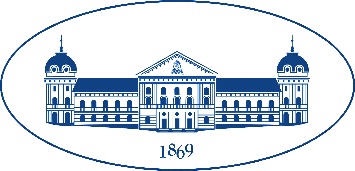 БЪЛГАРСКА   АКАДЕМИЯ   НА   НАУКИТЕ1040 София, ул.”15 ноември” № 1, тел./факс 02 / 981 72 62№ВИД СМРЕдиница МяркаКоли чество1Изкоп с багер до 1,4 м дълбочина и 0,6 м ширинамашино-смени 5,002Ръчен изкоп м310,003Рязане на асфалт и бетонм66,004Къртене на асфалт и бетонм233,005Разваляне на тротоарна настилка и сортиране на плочим22,006Възстановяване на тротоарна настилка с до 50% нови плочим22,007Полагане на пясъчна подложка м315,008Доставка и монтаж на ТСК, Ф63  с шиш и гърнебр.1,009Доставка и монтаж на фланци, болтове, гайки - комплектбр.1,0010Направа на водопровод ПЕВП ф90, вкл. фасонни части (колена, муфи, тройници) м98,0011Направа на водопровод ПЕВП ф63, вкл. фасонни части (колена, муфи, тройници) м23,0012Направа на връзка към съществуващи отклонениябр.2,0013Превързване на отклонения към нов водопроводбр.2,0014Доставка и монтаж на Противопожарен хидрант 70/80 надземенбр.2,0015Обратно засипване с пясък и трамбованем310,0016 Доставка и монтаж на водомер студ. ф90 с филтърбр.217Обратно засипване с баластра ( изкоп през улици и тротоари)м315,0018Обратно засипване със земни маси и трамбованемашино-смени 2,0019Трамбоване на обратен насип (през улици и тротоари)машино-смени2,0020Възстановяване на асфалтова  и бетонова настилкам233,0021Товарене и извозване на строителни отпадъцим39,0022Изпитване бр.1,0023Дезинфекциябр.1,00№ВИД СМРЕдиница МяркаКоли чество1Изкоп с багер до 1,4 м дълбочина и 0,6 м ширинамашино-смени2,002Ръчен изкоп м35,003Направа на водопровод ПЕВП ф75, вкл. фасони части (колена, муфи, тройници) м60,004Направа на връзка към съществуващи отклонениябр.2,005Доставка и монтаж на СК ф75бр.1,006Доставка и полагане на пясъчна подложкам³12,007Обратно засипване със земни масимашино-смени2,00№ВИД СМРЕдиница МяркаКоли чество1Изкоп с багер до 1,4 м дълбочина и 0,6 м ширинамашино-смени2,002Ръчен изкоп м35,003Направа на водопровод ПЕПВ ф75, вкл. фасони части (колена, муфи, тройници) м70,004 Направа на сондаж през улицам15,005Направа на връзка към съществуващи отклонениябр.2,006Доставка и монтаж на СК ф75бр.1,007Доставка и полагане на пясъчна подложкам³8,008Обратно засипване със земни масимашино-смени2,00ДЕКЛАРАЦИЯпо чл. 59, ал. 1, т. 3 от Закона за мерките срещу изпирането на пари (ЗМИП)Относно: обществена поръчка чрез обява по чл. 187, ал. 1 от ЗОП с предмет: «Подмяна на външни водопроводни отклонения на територията на Научен комплекс – 1 на БАН в гр. София, 4-ти км“Долуподписаният/ата: ...................................................., (име, фамилия)Декларирам, че действителен собственик по смисъла на чл. 59, ал. 1 ЗМИП на горепосоченото юридическо лице е / са следното физическо лице / следните физически лица: 1. ......................................................................, (име, фамилия) 2. ......................................................................, (име, фамилия) 3. ......................................................................, (име, фамилия)Дата на деклариране: ...............................Декларатор: ........................................(подпис)1. Декларатор 1 - име: …………..……………….……….Подпис и печат: ………………………....……………..………………………. г.	(дата на деклариране)2. Декларатор 2 - име: …………..……………….……….Подпис и печат: ………………………....……………..………………………. г.	(дата на деклариране)3. Декларатор 3 - име: …………..……………….……….Подпис и печат: ………………………....……………..………………………. г.	(дата на деклариране)4. ……………………………………1. Декларатор 1 - име: …………..……………….……….Подпис и печат: ………………………....……………..………………………. г.	(дата на деклариране)2. Декларатор 2 - име: …………..……………….……….Подпис и печат: ………………………....……………..………………………. г.	(дата на деклариране)3. Декларатор 3 - име: …………..……………….……….Подпис и печат: ………………………....……………..………………………. г.	(дата на деклариране)4. ……………………………………№ВИД СМРЕдиница МяркаКоли чествоЕдинична цена, лева без ДДСОбща цена, лева без ДДС(ед. цена х количество)1Изкоп с багер до 1,4 м дълбочина и 0,6 м ширинамашино-смени 5,002Ръчен изкоп м310,003Рязане на асфалт и бетонм66,004Къртене на асфалт и бетонм233,005Разваляне на тротоарна настилка и сортиране на плочим22,006Възстановяване на тротоарна настилка с до 50% нови плочим22,007Полагане на пясъчна подложка м315,008Доставка и монтаж на ТСК, Ф63  с шиш и гърнебр.1,009Доставка и монтаж на фланци, болтове, гайки - комплектбр.1,0010Направа на водопровод ПЕВП ф90, вкл. фасонни части (колена, муфи, тройници) м98,0011Направа на водопровод ПЕВП ф63, вкл. фасонни части (колена, муфи, тройници) м23,0012Направа на връзка към съществуващи отклонениябр.2,0013Превързване на отклонения към нов водопроводбр.2,0014Доставка и монтаж на Противопожарен хидрант 70/80 надземенбр.2,0015Обратно засипване с пясък и трамбованем310,0016 Доставка и монтаж на водомер студ. ф90 с филтърбр.217Обратно засипване с баластра ( изкоп през улици и тротоари)м315,0018Обратно засипване със земни маси и трамбованемашино-смени 2,0019Трамбоване на обратен насип (през улици и тротоари)машино-смени2,0020Възстановяване на асфалтова  и бетонова настилкам233,0021Товарене и извозване на строителни отпадъцим39,0022Изпитване бр.1,0023Дезинфекциябр.1,00Общо за обект 1, лева без ДДСОбщо за обект 1, лева без ДДСОбщо за обект 1, лева без ДДСОбщо за обект 1, лева без ДДС№ВИД СМРЕдиница МяркаКоли чествоЕдинична цена, лева без ДДСОбща цена, лева без ДДС(ед. цена х количество)1Изкоп с багер до 1,4 м дълбочина и 0,6 м ширинамашино-смени2,002Ръчен изкоп м35,003Направа на водопровод ПЕВП ф75, вкл. фасони части (колена, муфи, тройници) м60,004Направа на връзка към съществуващи отклонениябр.2,005Доставка и монтаж на СК ф75бр.1,006Доставка и полагане на пясъчна подложкам³12,007Обратно засипване със земни масимашино-смени2,00Общо за обект 2, лева без ДДСОбщо за обект 2, лева без ДДСОбщо за обект 2, лева без ДДСОбщо за обект 2, лева без ДДС№ВИД СМРЕдиница МяркаКоли чествоЕдинична цена, лева без ДДСОбща цена, лева без ДДС(ед. цена х количество)1Изкоп с багер до 1,4 м дълбочина и 0,6 м ширинамашино-смени2,002Ръчен изкоп м35,003Направа на водопровод ПЕПВ ф75, вкл. фасони части (колена, муфи, тройници) м70,004 Направа на сондаж през улицам15,005Направа на връзка към съществуващи отклонениябр.2,006Доставка и монтаж на СК ф75бр.1,007Доставка и полагане на пясъчна подложкам³8,008Обратно засипване със земни масимашино-смени2,00Общо за обект 3, лева без ДДСОбщо за обект 3, лева без ДДСОбщо за обект 3, лева без ДДСОбщо за обект 3, лева без ДДСЗА ВЪЗЛОЖИТЕЛЯ:ЗА ИЗПЪЛНИТЕЛЯ:акад. Юлиан Ревалски - Председател на БАНАдрес: Българска академия на науките, Р България, гр. София 1040, ул.”15 ноември” № 1, тел./факс: 02 / 981 72 62Име, длъжност: Адрес: Тел.: ..........., факс: ..............Е-поща: Идентифициране на ВъзложителяОтговор: Име: Българска академия на науките (БАН), Р България, гр. София 1040, ул. “15 ноември” № 1.За коя обществена поръчки се отнася?Отговор:Название или кратко описание на поръчката:Подмяна на външни водопроводни отклонения на територията на Научен комплекс – 1 на БАН в гр. София, 4-ти км Референтен номер на досието, определен от възлагащия орган или Възложителя (ако е приложимо):Обява на БАН по чл. 187, ал. 1 от Закона за обществените поръчки.Идентификация:Отговор:Име:[   ]ЕИК / Булстат код:Идентификационен номер по ДДС, ако е приложимо: Ако не е приложимо, моля посочете друг национален идентификационен номер, ако е необходимо и приложимо[   ][   ]Пощенски адрес: [……]Лице или лица за контакт:Телефон: Факс: Ел. поща:Интернет адрес (уеб адрес) (ако е приложимо):[……][……] [……][……][……]Обща информация:Отговор – отбелязва се вярното. Другото е препоръчително да се заличи.Форма на участие:Отговор:Икономическият оператор участва ли в процедурата за възлагане на обществена поръчка заедно с други икономически оператори?[] Да [] НеАко „да“, моля, уверете се, че останалите участващи оператори представят отделен Информационен лист.Ако „да“, моля, уверете се, че останалите участващи оператори представят отделен Информационен лист.Ако „да“:
а) моля, посочете ролята на икономическия оператор в групата (ръководител на групата, отговорник за конкретни задачи...):
б) моля, посочете другите икономически оператори, които участват заедно в процедурата за възлагане на обществена поръчка:
в) когато е приложимо, посочете името на участващата група:а): [……] 


б): [……]


в): [……]Указание: Прилага се копие от документ (договор), от който да е видно правното основание за създаване на обединението, както и допълнителна информация за членовете на обединението, съгласно указаното в т. 9 от документацията към обявата.Използване на чужд капацитет:Отговор:Икономическият оператор ще използва ли капацитета на други субекти, за да изпълни критериите за подбор, посочени в част IV? []Да []НеВъзлагане на подизпълнители:Отговор:Икономическият оператор възнамерява ли да възложи на подизпълнител/и изпълнението на част от поръчката?[]Да []Не В случай, че участникът ще използва подизпълнители, той представя такъв Информационен лист за всеки подизпълнител. За всеки подизпълнител участникът трябва да посочи дейностите, които ще извършва подизпълнителя и дела от поръчката, който ще бъде възложен на подизпълнителя, както следва:Подизпълнител 1 ……………. (име) ще изпълнява следните дейности от предмета на поръчката ……………….. Делът от поръчката, който ще бъде възложен на подизпълнителя е ……….% от общия дял на поръчката.Подизпълнител 2 ……………. (име) ще изпълнява следните дейности от предмета на поръчката ………………. Делът от поръчката, който ще бъде възложен на подизпълнителя е ……….% от общия дял на поръчката.и т.н. за подизпълнител 3, 4 …Участникът представя и декларация по Приложение № 3а от документацията за всеки подизпълнител.Използване на Трети лица за доказване съответствие с критериите, свързани с икономическото и финансово състояние, техническите и професионални способности[]Да []Не. В случай, че участникът ще използва трети лица по смисъла на чл. 65 от ЗОП, той представя такъв Информационен лист за всяко трето лице и декларация по Приложение № 3б от документацията за всяко трето лице.ГодностОтговор:1) Той е вписан в съответния професионален или търговски регистър в държавата членка, в която е установен:
Ако съответните документи са на разположение в електронен формат, моля, посочете:Указание: В тази точка участникът трябва да посочи номер на валидно удостоверение за вписване в професионален, търговски или аналогичен регистър, съгласно посоченото по-долу. Посочва се номер на удостоверението и до кога е валидно, а за чуждестранните участници, които не са вписани в ЦПРС и какви видове строежи покрива, съгласно посоченото по-долу. Участникът, ако е българско лице, трябва да е вписан към датата, определена като краен срок за получаване на оферти в Централния професионален регистър на строителя /ЦПРС/ при Камарата на строителите в България за изпълнението на строежи от трета или по-висока категория съгласно чл. 137, ал. 1 от Закона за устройство на територията /ЗУТ/. Участникът, ако е чуждестранно лице и не е вписан в ЦПРС при Камарата на строителите в България за изпълнението на посочения вид строежи съгласно предходното изречение, трябва да има правото съгласно законодателството на държавата членка, в която участникът е установен да изпълнява строежи еквивалентни на трета или по-висока категория съгласно чл. 137, ал. 1 ЗУТ, както и да има регистрация в професионален, търговски или аналогичен регистър в държавата членка, в която е установен, която регистрация му дава право да изпълнява посочения вид строежи. При подписване на договора, участникът определен за Изпълнител трябва да е вписан в ЦПРС при Камарата на строителите в България за изпълнението на посочения вид строежи.Забележка: по отношение на изискването по тази точка участникът не може да разчита на ресурсите на трети лица, а трябва участникът да е вписан в Централния професионален регистър на строителя /ЦПРС/ при Камарата на строителите в България, а ако участникът е чуждестранно лице да е вписан в ЦПРС или в друг професионален, търговски или аналогичен регистър в държавата, в която е установен, съгласно посоченото по-горе.  3.2.2.1. Участникът трябва да представи данни за валидна към датата на подаване на офертата застраховка „Професионална отговорност“ за строител, която застраховка да покрива професионалната отговорност на участника за вреди, причинени на други участници в строителството и/или на трети лица, вследствие на неправомерни действия или бездействия при или по повод изпълнение на задълженията на участника. Застраховката трябва да покрива като минимум строежи трета категория съгласно чл. 137, ал. 1, т. 3 ЗУТ - 200 000 лева. Ако участникът е чуждестранно лице, той трябва да има еквивалентна застраховка, издадена съгласно законодателството на държавата, в която участникът е установен. При участие на обединение, което не е юридическо лице, изискването за застраховка „Професионална отговорност“ се доказва от всеки участник в обединението, който ще извършва строителни и монтажни работи по поръчката, съобразно разпределението на участието на лицата при изпълнение на дейностите, предвидено в договора за създаване на обединението.Отговор:Участникът трябва да посочи номер на застрахователната полица/и, до кога е/са валидна/и, за каква сума е или да приложи копие от застраховката/ките, от което да се виждат тези данни.Технически и професионални способностиОтговор:3.2.3.1. Участникът трябва да е изпълнил през последните 5 (пет) години, считано от датата на подаване на офертата или в зависимост от датата, на която участникът е започнал дейността си, но в рамките на последните 5 (пет) години, считано от датата на подаване на офертата, една или повече строителни дейности, включващи строителни или ремонтни работи по външна водопроводна мрежа, а именно изграждане на водопровод, подмяна или ремонт на водопровод или части от водопровод. Общата стойност на изпълнените строителни дейности съгласно предходното изречение трябва да е най-малко 27 000 лева без ДДСПод „изпълнена дейност“ се разбира строително-ремонтните работи да са приключили през последните 5 (пет) години, считано от датата на подаване на офертата и да са приети от Възложителя. Доказва се с удостоверение/я или референции за добро изпълнение, издадени от Възложителя на строителството, което съдържа стойността, датата на която е приключило строителството, мястото, вида и обема, както и дали е изпълнено в съответствие с нормативните изисквания. Удостоверението/референциите от Възложителя се представят при подписване на договора.Участникът представя списък на строителството, изпълнено през последните 5 (пет) години, считано от датата на подаване на офертата, включващо най-малко една строителна дейност, съгласно изискванията в предходната колона. По образеца по-долу.Пореден номерПредмет / описание на договора за строителство / строежВъзложител по договора Място на извършване на строителните работиВид и обем на строителните работиСтойност на изпълненото строителство / строеж, лева (или друга валута) без ДДСДата на приключване на строителните работи 1.2....Технически и професионални способностиОтговор:3.2.4.1. Участникът трябва да представи списък на оборудване (собствено или наето), което ще осигури за изпълнение на поръчката, включващо като минимум багер за изкопни работи. Списък на оборудването, което участникът ще осигури за изпълнение на поръчката:Багер за изкопни работи – модел / търговска марка ……………….., собствен / нает……….Друго оборудване …………….., собствено / наето ………………….Технически и професионални способности – професионална компетентност3.2.5.1. Участникът трябва да посочи ръководния персонал и технически лица, които ще осигури за изпълнение на поръчката, включващи: 1) Технически ръководител – с образование строителен инженер или строителен техник, трудов стаж по специалността минимум 3 (три) години; 2) Специалисти-водопроводчици – най-малко две лица. Всеки един да има трудов стаж по специалността минимум 3 (три) години.В случай, че участникът ще използва подизпълнител/и при изпълнението на поръчката, участникът трябва да представи в своята оферта и специалист - координатор по безопасност и здраве. Координаторът по безопасност и здраве трябва да отговаря на изискванията на чл. 5, ал. 2 от Наредба № 2 от 22 март 2004 г. за минималните изисквания за здравословни и безопасни условия на труд при извършване на строителни и монтажни работи.При използването на експерти - чуждестранни лица, доказването на съответствие с поставените изисквания за образователно – квалификационна степен се удостоверява и с посочване на еквивалентни на изброените по-горе специалности. Прилагат се разпоредбите на Директива 2005/36/ЕО на Европейския парламент и на Съвета от 7 септември 2005 година относно признаването на професионалните квалификации, както и разпоредбите на Решение на Министерски съвет № 352 от 21.05.2015 г. Забележка: По отношение на критериите, свързани с професионална компетентност (т. 3.2.5.1), участниците могат да се позоват на капацитета на трети лица само ако лицата, с чиито образование, квалификация или опит се доказва изпълнение на изискванията на възложителя, ще участват в изпълнението на частта от поръчката, за която е необходим този капацитет. Когато участникът се позовава на капацитета на трети лица, той трябва да може да докаже, че ще разполага с техните ресурси, като представи документи за поетите от третите лица задължения (следва да се представи попълнена Декларация от третите лица, че са съгласни да предоставят ресурсите си на участника – Приложение № 3б от настоящата документация). Третите лица трябва да отговарят на съответните критерии за подбор, за доказването на които участникът се позовава на техния капацитет и за тях да не са налице основанията за отстраняване от процедурата.Вид на експертаИме, фамилия Вид на завършено образованиеТрудов стаж по специалността – брой годиниДанни за правоспособност за Координатора по безопасност и здраве съгласно изискванията на чл. 5, ал. 2 от Наредба № 2 от 22 март 2004 г. - Диплома, лиценз/и, удостоверение/я номер, дата на издаване, обхватТехнически ръководител.Специалист-водопроводчикСпециалист-водопроводчикКоординатор по безопасност и здраве – само в случай, че участникът ще използва подизпълнител/и при изпълнението на поръчката...